Утверждено решением Совета депутатовВолховского муниципального райлнаот 20 декабря 2017 года   № 97Приложение 2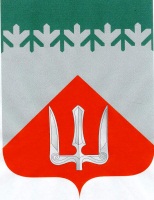 План мероприятий по реализации Стратегии социально-экономического развития МО Волховский муниципальный район Ленинградской области на период до 2030 года2017ВведениеПлан мероприятий является документом стратегического планирования и разрабатывается на основе положений Стратегии социально-экономического развития Волховского муниципального района до 2030 года (далее Стратегия).План мероприятий представляет собой совокупность мероприятий, направленных на достижение долгосрочных целей Стратегии.Стратегическая цель развития муниципального образования Волховский муниципальный район Ленинградской области на долгосрочную перспективу – обеспечение устойчивого экономического роста и улучшения качества жизни населения на основе эффективного использования совокупного потенциала Волховского района. Для обеспечения успешности достижения стратегической цели движение должно происходить одновременно в двух стратегических направлениях:1-е: Формирование условий для обеспечения диверсификации экономики района и развития предпринимательской активности.2-е: Повышение качества жизни населения посредством создания условий для развития человеческого капитала и улучшения среды проживания населения Волховского муниципального района. В каждом стратегическом направлении выделены приоритеты социально-экономического развития. В разрезе выделенных стратегических направлений и приоритетов сформулированы задачи социально-экономического развития, комплексы мероприятий и мероприятия, приведенные в настоящем Плане мероприятий.План мероприятий разрабатывается на период действия Стратегии, т.е. на период до 2030 г. включительно. Этапы реализации Стратегии:1 этап (2018-2020 гг.) – организационно-ресурсный.2 этап (2021-2025 гг.) – внедрение системы стратегического планирования и управления (среднесрочная перспектива развития).3 этап (2026-2030 гг.) – реализация стратегических приоритетных направлений в полном объёме (долгосрочная перспектива развития).План мероприятий по реализации Стратегии социально-экономического развития Волховского муниципального района на период до 2030 годаИндикаторы реализации Стратегии социально-экономического развития Волховского муниципального района до 2030 годаПеречень проектов муниципальных программ Волховского муниципального района, обеспечивающих достижение целей Стратегии социально-экономического развития  Волховского муниципального района до 2030 годаНаименованиекомплексов мероприятийМероприятияОтветственныйисполнительЭтапы и период реализацииОжидаемый результатОжидаемый результатОжидаемый результатНаименованиекомплексов мероприятийМероприятияОтветственныйисполнительЭтапы и период реализацииНаименование показателя, единица измеренияЦелевое значение показателей на первый год реализации мероприятияЦелевые значения показателей на последний год реализации мероприятия12234567СТРАТЕГИЧЕСКАЯ ЦЕЛЬ – обеспечение устойчивого экономического роста и улучшения качества жизни населения на основе эффективного использования совокупного потенциала Волховского районаСТРАТЕГИЧЕСКАЯ ЦЕЛЬ – обеспечение устойчивого экономического роста и улучшения качества жизни населения на основе эффективного использования совокупного потенциала Волховского районаСТРАТЕГИЧЕСКАЯ ЦЕЛЬ – обеспечение устойчивого экономического роста и улучшения качества жизни населения на основе эффективного использования совокупного потенциала Волховского районаСТРАТЕГИЧЕСКАЯ ЦЕЛЬ – обеспечение устойчивого экономического роста и улучшения качества жизни населения на основе эффективного использования совокупного потенциала Волховского районаСТРАТЕГИЧЕСКАЯ ЦЕЛЬ – обеспечение устойчивого экономического роста и улучшения качества жизни населения на основе эффективного использования совокупного потенциала Волховского районаСТРАТЕГИЧЕСКАЯ ЦЕЛЬ – обеспечение устойчивого экономического роста и улучшения качества жизни населения на основе эффективного использования совокупного потенциала Волховского районаСТРАТЕГИЧЕСКАЯ ЦЕЛЬ – обеспечение устойчивого экономического роста и улучшения качества жизни населения на основе эффективного использования совокупного потенциала Волховского районаСТРАТЕГИЧЕСКАЯ ЦЕЛЬ – обеспечение устойчивого экономического роста и улучшения качества жизни населения на основе эффективного использования совокупного потенциала Волховского районаСтратегическое направление 1. Формирование условий для обеспечения диверсификации экономики района и развития предпринимательской активности Стратегическое направление 1. Формирование условий для обеспечения диверсификации экономики района и развития предпринимательской активности Стратегическое направление 1. Формирование условий для обеспечения диверсификации экономики района и развития предпринимательской активности Стратегическое направление 1. Формирование условий для обеспечения диверсификации экономики района и развития предпринимательской активности Стратегическое направление 1. Формирование условий для обеспечения диверсификации экономики района и развития предпринимательской активности Стратегическое направление 1. Формирование условий для обеспечения диверсификации экономики района и развития предпринимательской активности Стратегическое направление 1. Формирование условий для обеспечения диверсификации экономики района и развития предпринимательской активности Стратегическое направление 1. Формирование условий для обеспечения диверсификации экономики района и развития предпринимательской активности Приоритет 1. Обеспечение благоприятного инвестиционного климата и улучшение условий ведения бизнесаПриоритет 1. Обеспечение благоприятного инвестиционного климата и улучшение условий ведения бизнесаПриоритет 1. Обеспечение благоприятного инвестиционного климата и улучшение условий ведения бизнесаПриоритет 1. Обеспечение благоприятного инвестиционного климата и улучшение условий ведения бизнесаПриоритет 1. Обеспечение благоприятного инвестиционного климата и улучшение условий ведения бизнесаПриоритет 1. Обеспечение благоприятного инвестиционного климата и улучшение условий ведения бизнесаПриоритет 1. Обеспечение благоприятного инвестиционного климата и улучшение условий ведения бизнесаПриоритет 1. Обеспечение благоприятного инвестиционного климата и улучшение условий ведения бизнесаЗадача 1 Совершенствование нормативного и организационного обеспечения условий ведения инвестиционной деятельностиЗадача 1 Совершенствование нормативного и организационного обеспечения условий ведения инвестиционной деятельностиЗадача 1 Совершенствование нормативного и организационного обеспечения условий ведения инвестиционной деятельностиЗадача 1 Совершенствование нормативного и организационного обеспечения условий ведения инвестиционной деятельностиЗадача 1 Совершенствование нормативного и организационного обеспечения условий ведения инвестиционной деятельностиЗадача 1 Совершенствование нормативного и организационного обеспечения условий ведения инвестиционной деятельностиЗадача 1 Совершенствование нормативного и организационного обеспечения условий ведения инвестиционной деятельностиЗадача 1 Совершенствование нормативного и организационного обеспечения условий ведения инвестиционной деятельности1. Организация сопровождения инвестиционных проектов по принципу «одного окна»Обеспечение оказания консультационной и организационной поддержки инициаторам инвестиционных проектов, в том числе при оформлении заявок на получение государственной поддержки инвестиционной деятельности, предоставляемой на территории Ленинградской областиОбеспечение оказания консультационной и организационной поддержки инициаторам инвестиционных проектов, в том числе при оформлении заявок на получение государственной поддержки инвестиционной деятельности, предоставляемой на территории Ленинградской областиКомитет по экономике и инвестициям администрации Волховского муниципального района1 этап2018-2020Доля инвесторов, сопровождаемых по принципу «одного окна»  и удовлетворенных работой профильной структуры, от общего числа инвесторов, сопровождаемых по принципу «одного окна», % –80%1. Организация сопровождения инвестиционных проектов по принципу «одного окна»Заключение соглашения между администрацией Волховского муниципального района и ресурсоснабжающими организациями об одновременном рассмотрении заявки инвестора о выдаче технических условий на подключение объектов инвестирования к сетям электроснабжения, газоснабжения, теплоснабжения, водоснабжения и водоотведенияЗаключение соглашения между администрацией Волховского муниципального района и ресурсоснабжающими организациями об одновременном рассмотрении заявки инвестора о выдаче технических условий на подключение объектов инвестирования к сетям электроснабжения, газоснабжения, теплоснабжения, водоснабжения и водоотведенияКомитет по экономике и инвестициям администрации Волховского муниципального района1 этап2018-2020Доля инвесторов, сопровождаемых по принципу «одного окна»  и удовлетворенных работой профильной структуры, от общего числа инвесторов, сопровождаемых по принципу «одного окна», % –80%2. Создание условий для реализации  проектов на основе муниципально-частного партнерстваПринятие НПА о порядке участия администрации Волховского муниципаль-ного района в проектах, реализуемых на основании соглашений о муници-пально-частном партнер-стве (далее – МЧП)Принятие НПА о порядке участия администрации Волховского муниципаль-ного района в проектах, реализуемых на основании соглашений о муници-пально-частном партнер-стве (далее – МЧП)Комитет по экономике и инвестициям администрации Волховского муниципального района2 этап2018-2020Доля проектов, реализуемых с использованием механизмов муниципально-частного партнерства, от общего числа реализуемых на территории МО проектов, %–10%2. Создание условий для реализации  проектов на основе муниципально-частного партнерстваФормирование и ежегодная актуализация единого реестра проектов МЧП, реализуемых и (или) планируемых к реализации на территории Волховского муниципального районаФормирование и ежегодная актуализация единого реестра проектов МЧП, реализуемых и (или) планируемых к реализации на территории Волховского муниципального районаКомитет по экономике и инвестициям администрации Волховского муниципального района2-3 этап2021-2030Доля проектов, реализуемых с использованием механизмов муниципально-частного партнерства, от общего числа реализуемых на территории МО проектов, %–10%3.Согласование и координация действий органов местногосамоуправления и представителей бизнеса  в вопросах улучшения инвестиционного климатаСоздание и организация деятельности общественного совета по улучшению инвестиционного климата и развитию предпринимательства при главе администрации Волховского муниципального района (далее – общественный совет)Создание и организация деятельности общественного совета по улучшению инвестиционного климата и развитию предпринимательства при главе администрации Волховского муниципального района (далее – общественный совет)Комитет по экономике и инвестициям администрации Волховского муниципального района1 этап2018-2020Количество проведенных заседаний общественного совета, единиц в год–13.Согласование и координация действий органов местногосамоуправления и представителей бизнеса  в вопросах улучшения инвестиционного климатаРазработка и обновление Плана создания инвестиционных объектов и необходимой транспортной, энергетической, социальной, инженерной, коммунальной и телекоммуникационной инфраструктуры Волховского муниципального районаРазработка и обновление Плана создания инвестиционных объектов и необходимой транспортной, энергетической, социальной, инженерной, коммунальной и телекоммуникационной инфраструктуры Волховского муниципального районаКомитет по экономике и инвестициям администрации Волховского муниципального района2-3 этап2021-2030Степень исполнения Плана создания объектов необходимой для инвесторов инфраструктуры, %Не менее 80%Задача 2 Повышение качества регуляторной среды и муниципальных услуг для бизнесаЗадача 2 Повышение качества регуляторной среды и муниципальных услуг для бизнесаЗадача 2 Повышение качества регуляторной среды и муниципальных услуг для бизнесаЗадача 2 Повышение качества регуляторной среды и муниципальных услуг для бизнесаЗадача 2 Повышение качества регуляторной среды и муниципальных услуг для бизнесаЗадача 2 Повышение качества регуляторной среды и муниципальных услуг для бизнесаЗадача 2 Повышение качества регуляторной среды и муниципальных услуг для бизнесаЗадача 2 Повышение качества регуляторной среды и муниципальных услуг для бизнеса1. Повышение качества оказания муниципальных услуг для бизнесаОрганизация предоставления муниципальных услуг для бизнеса  в электронной формеОрганизация предоставления муниципальных услуг для бизнеса  в электронной формеСтруктурные подразделения администрации Волховского муниципального района, предоставляющие государственные и муниципальные услуги1 этап2018-2020Количество муниципальных услуг для юридических лиц и предпринимателей, доступных для получения в электронной форме на Портале государственных и муниципальных услуг Ленинградской области, единиц19351. Повышение качества оказания муниципальных услуг для бизнесаПовышение информированности юридических лиц и предпринимателей о возможности получения муниципальных услуг в электронной формеПовышение информированности юридических лиц и предпринимателей о возможности получения муниципальных услуг в электронной формеКомитет по экономике и инвестициям администрации Волховского муниципального районаПресс – секретарь администрации Волховского муниципального района1 этап2018-2020Уровень информированности юридических лиц и предпринимателей о порядке предоставления органами местного самоуправления муниципальных услуг, %70%90%2. Проведение оценки регулирующего воздействия проектов муниципальных нормативных правовых актов и экспертиза муниципальных нормативных правовых актов, затрагивающих вопросы осуществления предпринимательской и (или) инвестиционной деятельностиПроведение оценки регулирующего воздействия проектов муниципальных нормативно правовых актов при взаимодействии с бизнес-ассоциациями и отраслевыми союзами предпринимателейПроведение оценки регулирующего воздействия проектов муниципальных нормативно правовых актов при взаимодействии с бизнес-ассоциациями и отраслевыми союзами предпринимателейКомитет по экономике и инвестициям администрации Волховского муниципального районаАдминистрации муниципальных образований Волховского муниципального района1-3 этап2018-2030Доля проектов муниципальных нормативно правовых актов, в отношении которых произведена оценка регулирующего воздействия, от общего количества проектов муниципальных нормативных правовых актов, затрагивающих вопросы осуществления предпринимательской и (или) инвестиционной деятельности, %–100%2. Проведение оценки регулирующего воздействия проектов муниципальных нормативных правовых актов и экспертиза муниципальных нормативных правовых актов, затрагивающих вопросы осуществления предпринимательской и (или) инвестиционной деятельностиПроведение экспертизы регулирующего воздействия муниципальных нормативно правовых актов при взаимодействии с бизнес-ассоциациями и отраслевыми союзами предпринимателейПроведение экспертизы регулирующего воздействия муниципальных нормативно правовых актов при взаимодействии с бизнес-ассоциациями и отраслевыми союзами предпринимателейКомитетпо экономике и инвестициям администрации Волховского муниципального районаАдминистрации муниципальных образованийВолховского муниципального района1-3 этап2018-2030Доля муниципальных нормативно правовых актов, в отношении которых произведена экспертиза регулирующего воздействия, от общего количества муниципальных нормативных правовых актов, затрагивающих вопросы осуществления предпринимательской и (или) инвестиционной деятельности, %–100%3. Обеспечение профессиональной подготовки и переподготовки муниципальных служащих, ответственных за привлечение инвестиций и развитие предпринимательстваРеализация образовательных мероприятий, направленных на повышение квалификации муниципальных  служащих администрации  Волховского муниципального районаРеализация образовательных мероприятий, направленных на повышение квалификации муниципальных  служащих администрации  Волховского муниципального районаСектор муниципальной службы и кадров администрации Волховского муниципального района1-3 этап2018-2030Доля муниципальных служащих,  прошедших повышение квалификации, охваченных дополнительным образованием, от общей численности муниципальных служащих администрации Волховского муниципального района, %–100%3. Обеспечение профессиональной подготовки и переподготовки муниципальных служащих, ответственных за привлечение инвестиций и развитие предпринимательстваСовершенствование механизмов формирования кадрового резерва, проведения аттестации гражданских служащихСовершенствование механизмов формирования кадрового резерва, проведения аттестации гражданских служащихСектор муниципальной службы и кадров администрации Волховского муниципального района1-3 этап2018-2030Обеспечение направления на аттестацию и сдачу квалификационного экзамена муниципальных служащих, подлежащих аттестации или экзамену, %–100%3. Обеспечение профессиональной подготовки и переподготовки муниципальных служащих, ответственных за привлечение инвестиций и развитие предпринимательстваУчастие в мероприятиях по обмену опытом (стажировка должностных лиц администрации района в передовых муниципальных образованиях/регионах РФ, организация зарубежных стажировок)Участие в мероприятиях по обмену опытом (стажировка должностных лиц администрации района в передовых муниципальных образованиях/регионах РФ, организация зарубежных стажировок)Сектор муниципальной службы и кадров администрации Волховского муниципального района1-3 этап2018-2030Количество проведенных мероприятий, единиц (в целом за период) –6Задача 3. Развитие инвестиционной инфраструктурыЗадача 3. Развитие инвестиционной инфраструктурыЗадача 3. Развитие инвестиционной инфраструктурыЗадача 3. Развитие инвестиционной инфраструктурыЗадача 3. Развитие инвестиционной инфраструктурыЗадача 3. Развитие инвестиционной инфраструктурыЗадача 3. Развитие инвестиционной инфраструктурыЗадача 3. Развитие инвестиционной инфраструктуры1. Создание новых и развитие существующих объектов инвестиционной инфраструктуры Проведение аудита инвестиционных площадок Волховского муниципального района в целях выявления наиболее инвестиционно привлекательных площадок для создания индустриальных парковПроведение аудита инвестиционных площадок Волховского муниципального района в целях выявления наиболее инвестиционно привлекательных площадок для создания индустриальных парковКомитет по экономике и инвестициям администрации Волховского муниципального района1 этап2018-2020Доля инвестиционных площадок, прошедших аудит, от общего количества инвестиционных площадок расположенных на территории Волховского района, %–100%1. Создание новых и развитие существующих объектов инвестиционной инфраструктуры Создание совместно с Правительством Ленинградской области индустриальных (промышленных) парков регионального значенияСоздание совместно с Правительством Ленинградской области индустриальных (промышленных) парков регионального значенияКомитет по экономике и инвестициям администрации Волховского муниципального района2-3 этап2021-2030 Заполняемость объектов инфраструктуры для размещения производственных и иных объектов инвесторов,  % (от площади, предусмотренной для размещения резидентов)–50%1. Создание новых и развитие существующих объектов инвестиционной инфраструктуры Реализация мероприятий по привлечению финансирования в рамках государственных программ (подпрограмм) Российской Федерации, государственных программ (подпрограмм) Ленинградской области, программ финансирования институтов развития  или частных инвесторов в целях создания и развития объектов инвестиционной инфраструктурыРеализация мероприятий по привлечению финансирования в рамках государственных программ (подпрограмм) Российской Федерации, государственных программ (подпрограмм) Ленинградской области, программ финансирования институтов развития  или частных инвесторов в целях создания и развития объектов инвестиционной инфраструктурыКомитет по экономике и инвестициям администрации Волховского муниципального района1-2 этап2018-2025 Доля инвестиции в основной капитал, осуществляемых за счет средств бюджета регионального, федерального уровня и прочих источников финансирования, от общего объема инвестиций в основной капитал, %11%20%2. Продвижение объектов инвестиционной инфраструктуры и привлечение инвесторовРеализация мероприятий, направленных на обеспечение прохождения процедуры сертификации индустриальных парков, расположенных на территории Волховского района, по Системе добровольной сертификации Ассоциации индустриальных парковРеализация мероприятий, направленных на обеспечение прохождения процедуры сертификации индустриальных парков, расположенных на территории Волховского района, по Системе добровольной сертификации Ассоциации индустриальных парковКомитет по экономике и инвестициям администрации Волховского муниципального района3 этап2025-2030Количество сертифицированных объектов инвестиционной инфраструктуры, единиц–22. Продвижение объектов инвестиционной инфраструктуры и привлечение инвесторовОрганизация и участие в коммуникационных инвестиционно-маркетинговых мероприятиях, направленных на продвижение  инвестиционных возможностей индустриальных парков районаОрганизация и участие в коммуникационных инвестиционно-маркетинговых мероприятиях, направленных на продвижение  инвестиционных возможностей индустриальных парков районаКомитет по экономике и инвестициям администрации Волховского муниципального района2-3 этап2018-2025Количество новых инвестиционных соглашений (инвестиционных проектов), единиц–52. Продвижение объектов инвестиционной инфраструктуры и привлечение инвесторовОрганизация взаимодействия с федеральными, региональными и муниципальными органами власти, в том числе профильными структурами Правительства Российской Федерации, Правительством Ленинградской области, а также с федеральными, региональными институтами развитияОрганизация взаимодействия с федеральными, региональными и муниципальными органами власти, в том числе профильными структурами Правительства Российской Федерации, Правительством Ленинградской области, а также с федеральными, региональными институтами развитияКомитет по экономике и инвестициям администрации Волховского муниципального района1-3 этап2018-2030Количество мероприятий, направленных на продвижение индустриальных парков, развитие сотрудничества с федеральными, региональными институтами развития, единиц в год–242. Продвижение объектов инвестиционной инфраструктуры и привлечение инвесторовУчастие в мероприятиях, организованных федеральными, региональными институтами развития и общественными организациямиУчастие в мероприятиях, организованных федеральными, региональными институтами развития и общественными организациямиКомитет по экономике и инвестициям администрации Волховского муниципального района1-3 этап2018-2030Количество мероприятий, направленных на продвижение индустриальных парков, развитие сотрудничества с федеральными, региональными институтами развития, единиц в год–24Задача 4. Формирование привлекательного инвестиционного имиджа районаЗадача 4. Формирование привлекательного инвестиционного имиджа районаЗадача 4. Формирование привлекательного инвестиционного имиджа районаЗадача 4. Формирование привлекательного инвестиционного имиджа районаЗадача 4. Формирование привлекательного инвестиционного имиджа районаЗадача 4. Формирование привлекательного инвестиционного имиджа районаЗадача 4. Формирование привлекательного инвестиционного имиджа районаЗадача 4. Формирование привлекательного инвестиционного имиджа района1. Территориальный маркетинг Волховского муниципального районаРеализация комплекса мер по обеспечению презентации района на инвестиционных форумах и прочих конгрессно-выставочных мероприятиях различного уровняРеализация комплекса мер по обеспечению презентации района на инвестиционных форумах и прочих конгрессно-выставочных мероприятиях различного уровняКомитет по экономике и инвестициям администрации Волховского муниципального района2-3 этап2021-2030Количество выездных  конгрессно-выставочных мероприятий, проведенных с участием официальной делегации Волховского муниципального района, единиц в год2не менее 51. Территориальный маркетинг Волховского муниципального районаРеализация комплекса мер по обеспечению презентации района на инвестиционных форумах и прочих конгрессно-выставочных мероприятиях различного уровняРеализация комплекса мер по обеспечению презентации района на инвестиционных форумах и прочих конгрессно-выставочных мероприятиях различного уровняКомитет по экономике и инвестициям администрации Волховского муниципального района2-3 этап2021-2030Доля участников, которые в результате участия в мероприятии подписали протоколы о намерениях, заключили соглашения, договора и контракты с потенциальными инвесторами или партнерами, от общего числа участников официальной делегации района, %–не менее 5%1. Территориальный маркетинг Волховского муниципального районаОрганизация инвестиционных конференций, семинаров, рабочих совещаний, круглых столов и пр. для продвижения инвестиционных возможностей районаОрганизация инвестиционных конференций, семинаров, рабочих совещаний, круглых столов и пр. для продвижения инвестиционных возможностей районаАдминистрация Волховского муниципального района1-3 этап2018-2030Количество подготовленных презентационных материалов, посвященных вопросам инвестиционной деятельности на территории района, единиц в год–122. Развитие каналов прямой связи инвесторов с органами местного самоуправления районаАктуализация информации в интегрированной региональной информационной системе «Инвестиционное развитие территории Ленинградской области» об объектах инвестиций, свободных производственных площадях, индустриальных парках и технопарках, обеспечении территорий необходимой инженерной и транспортной инфраструктуройАктуализация информации в интегрированной региональной информационной системе «Инвестиционное развитие территории Ленинградской области» об объектах инвестиций, свободных производственных площадях, индустриальных парках и технопарках, обеспечении территорий необходимой инженерной и транспортной инфраструктуройКомитет по экономике и инвестициям администрации Волховского муниципального района1 этап2018-2020Степень актуальности информационного контента в части инвестиционного климата Волховского муниципального района и инвестиционных проектов, реализуемых и планируемых к реализации на территории района, %–100%Приоритет 2. Развитие диверсифицированного и высокотехнологичного промышленного комплекса районаПриоритет 2. Развитие диверсифицированного и высокотехнологичного промышленного комплекса районаПриоритет 2. Развитие диверсифицированного и высокотехнологичного промышленного комплекса районаПриоритет 2. Развитие диверсифицированного и высокотехнологичного промышленного комплекса районаПриоритет 2. Развитие диверсифицированного и высокотехнологичного промышленного комплекса районаПриоритет 2. Развитие диверсифицированного и высокотехнологичного промышленного комплекса районаПриоритет 2. Развитие диверсифицированного и высокотехнологичного промышленного комплекса районаПриоритет 2. Развитие диверсифицированного и высокотехнологичного промышленного комплекса районаЗадача 1. Содействие технологическому развитию предприятий, ускорению процессов обновления основных производственных фондовЗадача 1. Содействие технологическому развитию предприятий, ускорению процессов обновления основных производственных фондовЗадача 1. Содействие технологическому развитию предприятий, ускорению процессов обновления основных производственных фондовЗадача 1. Содействие технологическому развитию предприятий, ускорению процессов обновления основных производственных фондовЗадача 1. Содействие технологическому развитию предприятий, ускорению процессов обновления основных производственных фондовЗадача 1. Содействие технологическому развитию предприятий, ускорению процессов обновления основных производственных фондовЗадача 1. Содействие технологическому развитию предприятий, ускорению процессов обновления основных производственных фондовЗадача 1. Содействие технологическому развитию предприятий, ускорению процессов обновления основных производственных фондов1. Создание и развитие объектов инновационной инфраструктуры, расположенных на территории  районаСоздание инжинирингового центраСоздание инжинирингового центраКомитет по экономике и инвестициям администрации Волховского муниципального района1 этап2017-2018 Количество созданных объектов инновационной инфраструктуры, единиц–11. Создание и развитие объектов инновационной инфраструктуры, расположенных на территории  районаОрганизация и участие в коммуникационных инвестиционно-маркетинговых мероприятиях, направленных на продвижение инновационной инфраструктуры районаОрганизация и участие в коммуникационных инвестиционно-маркетинговых мероприятиях, направленных на продвижение инновационной инфраструктуры районаРегиональный центр инжиниринга Ленинградской областиКомитет по экономике и инвестициям администрации Волховского муниципального района1-3 этап2018-2030Количество мероприятий, направленных на продвижение объектов инновационной инфраструктуры, расположенных на территории  района, единиц в год–122. Координация работы по стимулированию технического переоснащения, развития производственного потенциала промышленных предприятий районаРеализация комплекса мер, направленных на повышение  уровня информированности предприятий района о федеральных и региональных мерах поддержки промышленных предприятийРеализация комплекса мер, направленных на повышение  уровня информированности предприятий района о федеральных и региональных мерах поддержки промышленных предприятийКомитет по экономике и инвестициям администрации Волховского муниципального района1-3 этап2018-2030Уровень информированности субъектов предпринимательской деятельности района о существующих федеральных и региональных мерах поддержки промышленных предприятий, % (от числа крупных и средних  предприятий района)–100%2. Координация работы по стимулированию технического переоснащения, развития производственного потенциала промышленных предприятий районаФормирование предложений по развитию производственных предприятий, использующих современные технологииФормирование предложений по развитию производственных предприятий, использующих современные технологииРегиональный центр инжиниринга Ленинградской об-ласти2-3 этап2021-2030Количество сформированных предложений, единиц –Не менее 5Задача 2 Поддержка продвижения продукции предприятий на региональный, национальный и международные рынкиЗадача 2 Поддержка продвижения продукции предприятий на региональный, национальный и международные рынкиЗадача 2 Поддержка продвижения продукции предприятий на региональный, национальный и международные рынкиЗадача 2 Поддержка продвижения продукции предприятий на региональный, национальный и международные рынкиЗадача 2 Поддержка продвижения продукции предприятий на региональный, национальный и международные рынкиЗадача 2 Поддержка продвижения продукции предприятий на региональный, национальный и международные рынкиЗадача 2 Поддержка продвижения продукции предприятий на региональный, национальный и международные рынкиЗадача 2 Поддержка продвижения продукции предприятий на региональный, национальный и международные рынки1. Содействие в продвижении и повышении уровня узнаваемости брендов предприятий Волховского районаРазмещение информационно-рекламных материалов и содействие в их размещении в средствах массовой информацииРазмещение информационно-рекламных материалов и содействие в их размещении в средствах массовой информацииКомитет по экономике и инвестициям администрации Волховского муниципального района2-3 этап2021-2030Количество СМИ, в которых размещается информация, единиц:6121. Содействие в продвижении и повышении уровня узнаваемости брендов предприятий Волховского районаОрганизация участия предприятий района в  виртуальных выставках Торгово-промышленной палаты РФ (далее – ТПП России) в сети ИнтернетОрганизация участия предприятий района в  виртуальных выставках Торгово-промышленной палаты РФ (далее – ТПП России) в сети ИнтернетКомитет по экономике и инвестициям администрации Волховского муниципального района2-3 этап2021-2030Количество предприятий района, принявших участие в виртуальных выставках ТПП России, единиц–102. Организация на территории района конгрессно-выставочных и деловых мероприятийОрганизация и проведение на территории района юбилейных, тематических выставок, ярмарок, форумов, конференций, семинаров, круглых столовОрганизация и проведение на территории района юбилейных, тематических выставок, ярмарок, форумов, конференций, семинаров, круглых столовКомитет по экономике и инвестициям администрации Волховского муниципального района1-3 этап2018-2030Количество проводимых на территории района ежегодных мероприятий, единиц7142. Организация на территории района конгрессно-выставочных и деловых мероприятийСодействие участию представителей Волховского района в региональных и международных конгрессно- выставочных мероприятияхСодействие участию представителей Волховского района в региональных и международных конгрессно- выставочных мероприятияхКомитет по экономике и инвестициям администрации Волховского муниципального района1-3 этап2018-2030Доля предприятий района, регулярно принимающих участие в конгрессно- выставочных мероприятиях, от общего количества крупных и средних предприятий района, %–60%Задача 3. Обеспечение предприятий района кадровыми ресурсамиЗадача 3. Обеспечение предприятий района кадровыми ресурсамиЗадача 3. Обеспечение предприятий района кадровыми ресурсамиЗадача 3. Обеспечение предприятий района кадровыми ресурсамиЗадача 3. Обеспечение предприятий района кадровыми ресурсамиЗадача 3. Обеспечение предприятий района кадровыми ресурсамиЗадача 3. Обеспечение предприятий района кадровыми ресурсамиЗадача 3. Обеспечение предприятий района кадровыми ресурсами1.Развитие взаимодействия организаций, осуществляющих образовательную деятельность, с предприятиями районаЗаключение трехсторонних договоров (о сотрудничестве, трудоустройстве выпускников, целевой контрактной подготовке, профессиональной подготовке, переподготовке) между администрацией Волховского муниципального района, организациями среднего профессионального образования и предприятиями районаЗаключение трехсторонних договоров (о сотрудничестве, трудоустройстве выпускников, целевой контрактной подготовке, профессиональной подготовке, переподготовке) между администрацией Волховского муниципального района, организациями среднего профессионального образования и предприятиями районаАдминистрация Волховского муниципального района2-3 этап 2021-2030Увеличение количества молодых специалистов (до 30 лет) в общей численности сотрудников предприятий и  организаций района,  %–40%1.Развитие взаимодействия организаций, осуществляющих образовательную деятельность, с предприятиями районаОрганизация конференций, семинаров по вопросам совершенствования профессиональной ориентации молодежи, популяризации востребованных профессийОрганизация конференций, семинаров по вопросам совершенствования профессиональной ориентации молодежи, популяризации востребованных профессийЦентр занятости населенияАдминистрации муниципальных образований Вол-ховского муници-пального района1-3 этап2018-2030К-во мероприятий, посвященных вопросам совершенствования профессиональной ориентации молодежи, популяризации востребованных профессий, единиц в год242. Популяризация рабочих профессий и специальностейИнформационное сопровождение мероприятий, направленных на популяризацию  востребованных рабочих и инженерно-технических профессийИнформационное сопровождение мероприятий, направленных на популяризацию  востребованных рабочих и инженерно-технических профессийПресс-служба Волховского муни-ципального района1-3 этап2018-2030Охват учащейся молодежи  информационными мероприятиями по популяризации  востребованных рабочих и инженерно-технических профессий, % (от общей численности учащейся молодежи  района)–100%2. Популяризация рабочих профессий и специальностейРазработка предложений по организации проведения на территории района  федеральных и региональных конкурсов профессионального мастерства Разработка предложений по организации проведения на территории района  федеральных и региональных конкурсов профессионального мастерства Комитет по экономике и инвестициям администрации Волховского района1-3 этап2018-2030Количество проведенных на территории района  федеральных и (или) региональных конкурсов профессионального мастерства, единиц–3Приоритет 3. Поддержка эффективного развития сельского хозяйства и рыбохозяйственного комплекса,устойчивое развитие сельских территорийПриоритет 3. Поддержка эффективного развития сельского хозяйства и рыбохозяйственного комплекса,устойчивое развитие сельских территорийПриоритет 3. Поддержка эффективного развития сельского хозяйства и рыбохозяйственного комплекса,устойчивое развитие сельских территорийПриоритет 3. Поддержка эффективного развития сельского хозяйства и рыбохозяйственного комплекса,устойчивое развитие сельских территорийПриоритет 3. Поддержка эффективного развития сельского хозяйства и рыбохозяйственного комплекса,устойчивое развитие сельских территорийПриоритет 3. Поддержка эффективного развития сельского хозяйства и рыбохозяйственного комплекса,устойчивое развитие сельских территорийПриоритет 3. Поддержка эффективного развития сельского хозяйства и рыбохозяйственного комплекса,устойчивое развитие сельских территорийПриоритет 3. Поддержка эффективного развития сельского хозяйства и рыбохозяйственного комплекса,устойчивое развитие сельских территорийЗадача 1 Повышение эффективности использования земель сельскохозяйственного назначенияЗадача 1 Повышение эффективности использования земель сельскохозяйственного назначенияЗадача 1 Повышение эффективности использования земель сельскохозяйственного назначенияЗадача 1 Повышение эффективности использования земель сельскохозяйственного назначенияЗадача 1 Повышение эффективности использования земель сельскохозяйственного назначенияЗадача 1 Повышение эффективности использования земель сельскохозяйственного назначенияЗадача 1 Повышение эффективности использования земель сельскохозяйственного назначенияЗадача 1 Повышение эффективности использования земель сельскохозяйственного назначения1.Содействие сохранению в сельскохозяйственном производстве земельных ресурсов, обеспечивающих устойчивый рост объемов производства сельскохозяйственной продукции1.Содействие сохранению в сельскохозяйственном производстве земельных ресурсов, обеспечивающих устойчивый рост объемов производства сельскохозяйственной продукцииПредоставление субсидии на реализацию мероприятий по содействию в создании условий для сохранения и увеличения посевных площадей сельскохозяйственных  культур в сельскохозяйственных предприятиях и крестьянских (фермерских) хозяйствахОтдел по развитию бизнеса, агропромышленному комплексу и природным ресурсам Комитета по экономике и инвестициям администрации Волховского муниципального района1 этап2018-2020Рост урожайности  зерновых в хозяйствах всех категорий, % (в целом за отчетный период)–3%1.Содействие сохранению в сельскохозяйственном производстве земельных ресурсов, обеспечивающих устойчивый рост объемов производства сельскохозяйственной продукции1.Содействие сохранению в сельскохозяйственном производстве земельных ресурсов, обеспечивающих устойчивый рост объемов производства сельскохозяйственной продукцииПредоставление субсидии на реализацию мероприятий по содействию в создании условий для сохранения и увеличения посевных площадей сельскохозяйственных  культур в сельскохозяйственных предприятиях и крестьянских (фермерских) хозяйствахОтдел по развитию бизнеса, агропромышленному комплексу и природным ресурсам Комитета по экономике и инвестициям администрации Волховского муниципального района2-3 этап2021-2030Рост урожайности  зерновых в хозяйствах всех категорий, % (в целом за отчетный период)–7%1.Содействие сохранению в сельскохозяйственном производстве земельных ресурсов, обеспечивающих устойчивый рост объемов производства сельскохозяйственной продукции1.Содействие сохранению в сельскохозяйственном производстве земельных ресурсов, обеспечивающих устойчивый рост объемов производства сельскохозяйственной продукцииРеализация информационно-консультационных мероприятий, направленных на стимулирование активности администраций муниципальных образований  и хозяйствующих субъектов по освобождению земельных площадей от борщевика СосновскогоОтдел по развитию бизнеса, агропромышленному комплексу и природным ресурсам Комитета по экономике и инвестициям администрации Волховского муниципального района1-3 этап2018-2030Количество публикаций в СМИ, проведенных семинаров, круглых столов по вопросам освобождения земельных площадей от борщевика Сосновского, единиц –122. Создание условий для вовлечения в оборот необрабатываемых земель сельскохозяйственного назначения2. Создание условий для вовлечения в оборот необрабатываемых земель сельскохозяйственного назначенияСодействие оформлению права собственности с/х товаропроизводителей на земельные участки сельскохозяйственного назначенияКомитет по управлению муниципальным имуществом Волховского муниципального района1-3 этап2018-2030Доля площади земельных участков, являющихся объектами налогообложения земельным налогом, в общей площади территории Волховского муниципального района, %16,5%30%2. Создание условий для вовлечения в оборот необрабатываемых земель сельскохозяйственного назначения2. Создание условий для вовлечения в оборот необрабатываемых земель сельскохозяйственного назначенияАктуализация  информа-ционного банка данных о землепользователях, соб-ственниках и арендаторах земель сельскохозяйственного назначенияКомитет по управлению муниципальным имуществом Волховского муниципального района1 этап2018-2020Доля площади земельных участков, являющихся объектами налогообложения земельным налогом, в общей площади территории Волховского муниципального района, %16,5%30%2. Создание условий для вовлечения в оборот необрабатываемых земель сельскохозяйственного назначения2. Создание условий для вовлечения в оборот необрабатываемых земель сельскохозяйственного назначенияОрганизация и проведение профилактической работы с населением по предотвращению нарушений земельного законодательства с помощью размещения информации в СМИ, на официальных сайтах администраций, а также проведения встреч с жителями муниципальных образованийКомитет по управлению муниципальным имуществом Волховского муниципального района1-3 этап2018-2030Охват населения района информационными мероприятиями  профилактике  нарушений земельного законодательства, %50%95%3. Содействие восстановлению и развитию мелиоративного фонда (мелиорируемых земель и систем), повышению плодородия почв3. Содействие восстановлению и развитию мелиоративного фонда (мелиорируемых земель и систем), повышению плодородия почвСодействие сельскохозяйственным товаропроизводителям Волховского муниципального района в получении субсидии из средств бюджета Ленинградской области  на возмещение части затрат на развитие мелиорации сельскохозяйственных земель в рамках подпрограммы «Развитие мелиорации сельскохозяйственных земель Ленинградской области» Государственной программы Ленинградской области «Развитие сельского хозяйства Ленинградской области»Отдел по развитию бизнеса, агропромышленному ком-плексу и природ-ным ресурсам Комитета по экономике и инвестициям администрации Волховского муниципального районаКомитет по агропромышленному и рыбохозяйственному комплексу Ленинградской области(по согласованию)1-3 этап2018-2020Увеличение площади  мелиорируемых земель сельхозназначения, %  (в целом за период)–30%3. Содействие восстановлению и развитию мелиоративного фонда (мелиорируемых земель и систем), повышению плодородия почв3. Содействие восстановлению и развитию мелиоративного фонда (мелиорируемых земель и систем), повышению плодородия почвПроведение капитального ремонта и реконструкции мелиоративных сетей (в т.ч. разработка ПСД на проведение работ по мелиорации)Сельскохозяйственные предприятия, крестьянские (фермерские) хозяйства1-2 этап2018-2020Увеличение площади  мелиорируемых земель сельхозназначения, %  (в целом за период)–30%3. Содействие восстановлению и развитию мелиоративного фонда (мелиорируемых земель и систем), повышению плодородия почв3. Содействие восстановлению и развитию мелиоративного фонда (мелиорируемых земель и систем), повышению плодородия почвПроведение культуротехнических работСельскохозяйственные предприятия, крестьянские (фермерские) хозяйства1-2 этап2018-2020Увеличение площади  мелиорируемых земель сельхозназначения, %  (в целом за период)–30%4. Совершенствование механизмов проведения муниципального земельного контроля на землях сельскохозяйственного назначения4. Совершенствование механизмов проведения муниципального земельного контроля на землях сельскохозяйственного назначенияОрганизация и проведение обучающих семинаров для специалистов, осуществляющих муниципальный земельный контроль, для правильного применения на практике положений действующего федерального законодательства в области проведения муниципального земельного контроля, освоения практики применения геоинформационных сервисов, материалов аэрофотосъемокАдминистрации муниципальных образований Волховского муниципального района;Россельхознадзор;Управление федеральной службы гос. регистрации, кадастра и картографии(по согласованию)1-3 этап2018-2030Охват специалистов , осуществляющих муниципальный земельный контроль, обучающими мероприятиями, % (от общего числа специалистов, осуществляющих муниципальный земельный контроль)20%95%4. Совершенствование механизмов проведения муниципального земельного контроля на землях сельскохозяйственного назначения4. Совершенствование механизмов проведения муниципального земельного контроля на землях сельскохозяйственного назначенияПриобретение современного геодезического оборудования, позволяющего решить вопросы формирования доказательной базы земельных правонарушенийАдминистрации муниципальных образований Волховского муниципального района2 этап2021-2025Обеспеченность органов, уполномоченных на проведение муниципального земельного контроля, современным  геодезическим оборудованием, %–100%4. Совершенствование механизмов проведения муниципального земельного контроля на землях сельскохозяйственного назначения4. Совершенствование механизмов проведения муниципального земельного контроля на землях сельскохозяйственного назначенияЗаключение соглашения с филиалом ФГБУ «ФКП Росреестра» по Ленинградской области по вопросам взаимодействия при осуществлении муниципально=ёго земельного контроляКомитет по экономике и инвестициям администрации Волховского муниципального района2-3 этап2021-2030Количество заключенных соглашений о взаимодействии, единиц–1Задача 2. Стимулирование инвестиционной деятельности в агропромышленном и рыбохозяйственном комплексеЗадача 2. Стимулирование инвестиционной деятельности в агропромышленном и рыбохозяйственном комплексеЗадача 2. Стимулирование инвестиционной деятельности в агропромышленном и рыбохозяйственном комплексеЗадача 2. Стимулирование инвестиционной деятельности в агропромышленном и рыбохозяйственном комплексеЗадача 2. Стимулирование инвестиционной деятельности в агропромышленном и рыбохозяйственном комплексеЗадача 2. Стимулирование инвестиционной деятельности в агропромышленном и рыбохозяйственном комплексеЗадача 2. Стимулирование инвестиционной деятельности в агропромышленном и рыбохозяйственном комплексеЗадача 2. Стимулирование инвестиционной деятельности в агропромышленном и рыбохозяйственном комплексе1. Повышение уровня ресурсного потенциала развития агропромышленного и рыбохозяйственного комплексаРеализация комплекса мер по созданию условий, способствующих сохранению и увеличению поголовья стада крупного рогатого скотаРеализация комплекса мер по созданию условий, способствующих сохранению и увеличению поголовья стада крупного рогатого скотаОтдел по развитию бизнеса, агропро-мышленному ком-плексу и природ-ным ресурсам Комитета по экономике и инвестициям администрации Волховского муниципального района1 этап2018-2020Увеличение поголовья КРС в хозяйствах всех категорий, % (в целом за отчетный период)–8%1. Повышение уровня ресурсного потенциала развития агропромышленного и рыбохозяйственного комплексаРеализация комплекса мер по созданию условий, способствующих сохранению и увеличению поголовья стада крупного рогатого скотаРеализация комплекса мер по созданию условий, способствующих сохранению и увеличению поголовья стада крупного рогатого скотаОтдел по развитию бизнеса, агропро-мышленному ком-плексу и природ-ным ресурсам Комитета по экономике и инвестициям администрации Волховского муниципального района2-3 этап2021-2030Увеличение поголовья КРС в хозяйствах всех категорий, % (в целом за отчетный период)–24%1. Повышение уровня ресурсного потенциала развития агропромышленного и рыбохозяйственного комплексаОрганизация поддержки организаций  и индивидуальных предпринимателей, осуществляющих добычу (вылов) рыбы естественных водоемов Организация поддержки организаций  и индивидуальных предпринимателей, осуществляющих добычу (вылов) рыбы естественных водоемов Отдел по развитию бизнеса, агропро-мышленному ком-плексу и природ-ным ресурсам Комитета по экономике и инвестициям администрации Волховского муниципального района2-3 этап2021-2030Увеличение количества организаций  и индивидуальных предпринимателей, осуществляющих добычу (вылов) рыбы естественных водоемов, (в целом за период)–30%1. Повышение уровня ресурсного потенциала развития агропромышленного и рыбохозяйственного комплексаПоддержка системы оказания государственной поддержки сельскохозяйственным товаропроизводителям, применения льготных налоговых режимов в отношении сельскохозяйственных товаропроизводителей, реализуемых в рамках государственных программ Ленинградской областиПоддержка системы оказания государственной поддержки сельскохозяйственным товаропроизводителям, применения льготных налоговых режимов в отношении сельскохозяйственных товаропроизводителей, реализуемых в рамках государственных программ Ленинградской областиОтдел по развитию бизнеса, агропромышленному комплексу и природным ресурсам Комитета по экономике и инвестициям администрации Волховского муниципального района1-3 этап 2018-2030Рентабельность сельскохозяйственных организаций (с учетом субсидий), %13%25%2.Содействие развитию производств нишевой сельскохозяйственной продукции (козоводство, кролиководство, пчеловодство, сбор и переработка дикоросов и др.)Предоставление субсидий из средств местного бюджета на возмещение части затрат на  перепрофилирование крестьянских (фермерских) и личных подсобных хозяйств на нишевые виды животноводства и растениеводстваПредоставление субсидий из средств местного бюджета на возмещение части затрат на  перепрофилирование крестьянских (фермерских) и личных подсобных хозяйств на нишевые виды животноводства и растениеводстваОтдел по развитию бизнеса, агропромышленному комплексу и природным ресурсамКомитета по экономике и инвестициям администрации Волховского муниципального района3 этап2026-2030Количество заключенных соглашений на получение субсидий с малыми формами хозяйствования, единиц (в целом за период)–302.Содействие развитию производств нишевой сельскохозяйственной продукции (козоводство, кролиководство, пчеловодство, сбор и переработка дикоросов и др.)Предоставление субсидий из средств местного бюджета на возмещение части затрат на  перепрофилирование крестьянских (фермерских) и личных подсобных хозяйств на нишевые виды животноводства и растениеводстваПредоставление субсидий из средств местного бюджета на возмещение части затрат на  перепрофилирование крестьянских (фермерских) и личных подсобных хозяйств на нишевые виды животноводства и растениеводстваОтдел по развитию бизнеса, агропромышленному комплексу и природным ресурсам Комитета по экономике и инвестициям администрации Волховского муниципального района3 этап2026-2030Количество заключенных соглашений на получение субсидий с малыми формами хозяйствования, единиц (в целом за период)–302.Содействие развитию производств нишевой сельскохозяйственной продукции (козоводство, кролиководство, пчеловодство, сбор и переработка дикоросов и др.)Развитие системы заготовительных пунктов  по приемке и переработке  дикоросовРазвитие системы заготовительных пунктов  по приемке и переработке  дикоросовАдминистрации муниципальных образований Волховского муниципального района2-3 этап2021-2030Количество действующих на территории района заготконтор  по приемке и переработке  дикоросов, единиц–52.Содействие развитию производств нишевой сельскохозяйственной продукции (козоводство, кролиководство, пчеловодство, сбор и переработка дикоросов и др.)Формирование и периодическая актуализация банка типовых бизнес-планов по созданию производств нишевой сельскохозяйственной продукции Формирование и периодическая актуализация банка типовых бизнес-планов по созданию производств нишевой сельскохозяйственной продукции Организации инфраструктуры поддержки МСП1-2 этап2018-2025Количество разработанных бизнес-планов по созданию нишевых производств сельскохозяйственной продукции, единиц –103. Инфраструктурное обеспечение развития инвестиционной деятельности хозяйствующих субъектов агропромышленного и рыбохозяйственного комплексаОказание содействия  развитию транспортной и инженерной инфраструктуры на территории Волховского муниципального районаОказание содействия  развитию транспортной и инженерной инфраструктуры на территории Волховского муниципального районаОтдел по развитию бизнеса, агропромышленному комплексу и природным ресурсам Комитета по экономике и инвестициям администрации Волховского муниципального района1-3 этап2018-2030Доля сельскохозяйственных и перерабатывающих организаций, обеспеченных транспортной  и инженерной инфраструктурой,  от общего числа сельскохозяйственных и перерабатывающих организаций района, %–100%3. Инфраструктурное обеспечение развития инвестиционной деятельности хозяйствующих субъектов агропромышленного и рыбохозяйственного комплексаОказание содействия предприятиям АПК и рыбопромышленного комплекса района в получении дополнительных площадей и земельных участков, для организации производства и реализации собственной продукции, в т.ч. посредством предоставления муниципальных преференций в рамках ст.19 Федерального закона от 26.07.2006 № 135-ФЗ «О защите конкуренции»Оказание содействия предприятиям АПК и рыбопромышленного комплекса района в получении дополнительных площадей и земельных участков, для организации производства и реализации собственной продукции, в т.ч. посредством предоставления муниципальных преференций в рамках ст.19 Федерального закона от 26.07.2006 № 135-ФЗ «О защите конкуренции»Отдел по развитию бизнеса, агропромышленному комплексу и природным ресурсам Комитета по экономике и инвестициям администрации Волховского муниципального района2 этап2021-2025Увеличение объема производства продукции сельского хозяйства в хозяйствах всех категорий, % (в целом за период)–15%4. Реализация на территории района инвестиционных проектов сельскохозяйственных предприятий Строительство тепличного комплекса по выращиванию хризантемСтроительство тепличного комплекса по выращиванию хризантемАО «Новая Голландия1-2 этап2018-2025Количество вновь создаваемых рабочих мест в рамках инвестиционного проекта, человек–1004. Реализация на территории района инвестиционных проектов сельскохозяйственных предприятий Строительство тепличного комплекса по выращиванию хризантемСтроительство тепличного комплекса по выращиванию хризантемАО «Новая Голландия1-2 этап2018-2025Объем инвестиций, млрд. руб.0,55–Задача 3. Развитие малых форм хозяйствования и сельскохозяйственной кооперацииЗадача 3. Развитие малых форм хозяйствования и сельскохозяйственной кооперацииЗадача 3. Развитие малых форм хозяйствования и сельскохозяйственной кооперацииЗадача 3. Развитие малых форм хозяйствования и сельскохозяйственной кооперацииЗадача 3. Развитие малых форм хозяйствования и сельскохозяйственной кооперацииЗадача 3. Развитие малых форм хозяйствования и сельскохозяйственной кооперацииЗадача 3. Развитие малых форм хозяйствования и сельскохозяйственной кооперацииЗадача 3. Развитие малых форм хозяйствования и сельскохозяйственной кооперации1.Создание благоприятных условий для организации и развития малых форм хозяйствования и сельской кооперации на муниципальном уровнеВключение в муниципальные программы (подпрограмм) развития малого, среднего предпринимательства мероприятий, направленных на содействие развитию сельскохозяйственной кооперации, и их реализация  Включение в муниципальные программы (подпрограмм) развития малого, среднего предпринимательства мероприятий, направленных на содействие развитию сельскохозяйственной кооперации, и их реализация  Отдел по развитию бизнеса, агропромышленному комплексу и природным ресурсам Комитета по экономике и инвестициям администрации Волховского муниципального района1 этап2018-2020Доля муниципальных образований, в которых приняты программы (подпрограммы) поддержки малого и среднего предпринимательства на селе, включая меры по развитию кооперации от общего числа муниципальных образований Волховского муниципального района, %–100%2. Стимулирование развития каналов сбыта продукции малых форм хозяйствования Поддержка создания оптово-распределительных центров, ориентированных на малые формы хозяйствования Поддержка создания оптово-распределительных центров, ориентированных на малые формы хозяйствования Отдел по развитию бизнеса, агропромышленному ком-плексу и природ-ным ресурсам Комитета по экономике и инвестициям администрации Волховского муниципального районаАдминистрации муниципальных образований Волховского муниципального района2 этап2021-2025Количество введенных оптово-распределительных центров, ориентированных на малые формы хозяйствования, единиц–22. Стимулирование развития каналов сбыта продукции малых форм хозяйствования Поддержка создания торговых предприятий специфических сегментов розницы: реализация свежих скоропортящихся продуктов питания и фермерской продукцииПоддержка создания торговых предприятий специфических сегментов розницы: реализация свежих скоропортящихся продуктов питания и фермерской продукцииОтдел по развитию бизнеса, агропромышленному ком-плексу и природ-ным ресурсам Комитета по экономике и инвестициям администрации Волховского муниципального районаАдминистрации муниципальных образований Волховского муниципального района2-3 этап2021-2030Темп роста выручки от продажи фермерской продукции в специализированных торговых предприятиях  (в сопоставимых ценах) к предыдущему году, %–105%2. Стимулирование развития каналов сбыта продукции малых форм хозяйствования Организация и проведение районных сельскохозяйственных ярмарок Организация и проведение районных сельскохозяйственных ярмарок Администрации муниципальных образований Волховского муниципального районаОрганизации инфраструктуры поддержки малого и среднего предпринимательства1-3 этап2018-2030Число ярмарок, проводимых на территории района (регулярных, сезонных, разовых), единиц18243. Обеспечение финансовой, имущественной, информационно-консультационной и организационной поддержки развития малых форм хозяйствования и сельскохозяйственной кооперации, в том числе при участии организаций, образующих инфраструктуру поддержки субъектов МСПОсуществление функций по предоставлению субсидий в рамках исполнения  отдельных государственных полномочий Ленинградской области по поддержке сельскохозяйственного производства и субъектов малого и среднего предпринимательстваОсуществление функций по предоставлению субсидий в рамках исполнения  отдельных государственных полномочий Ленинградской области по поддержке сельскохозяйственного производства и субъектов малого и среднего предпринимательстваОтдел по развитию бизнеса, агропромышленному комплексу и природным ресурсам Комитета по экономике и инвестициям администрации Волховского муниципального районаОрганизации инфраструктуры поддержки МСПАдминистрации муниципальных образований Волховского муниципального района1-2 этап2018-2025Доля крестьянских фер-мерских хозяйств и инди-видуальных предпринима-телей в производстве про-дукции сельского хозяй-ства, %Доля поголовья крупного рогатого скота (КРС), содержащегося в  крестьянских (фермерских) хозяйствах и хозяйствах ИП, от поголовья КРС хозяйств всех категорий, %Удельный вес посевных площадей крестьянских (фермерских) хозяйств и хозяйств ИП в посевной площади хозяйств всех категорий, % 1,5%1%2,1%5%5%7,2%3. Обеспечение финансовой, имущественной, информационно-консультационной и организационной поддержки развития малых форм хозяйствования и сельскохозяйственной кооперации, в том числе при участии организаций, образующих инфраструктуру поддержки субъектов МСПВовлечение в кооперативное движение сельского населения, информирование малых форм хозяйствования района о существующих мерах государственной поддержки из бюджетов всех уровней (поддержка инициатив, консультирование)Вовлечение в кооперативное движение сельского населения, информирование малых форм хозяйствования района о существующих мерах государственной поддержки из бюджетов всех уровней (поддержка инициатив, консультирование)Отдел по развитию бизнеса, агропромышленному комплексу и природным ресурсам Комитета по экономике и инвестициям администрации Волховского муниципального районаОрганизации инфраструктуры поддержки МСПАдминистрации муниципальных образований Волховского муниципального района1-3 этап2018-2030Доля крестьянских фер-мерских хозяйств и инди-видуальных предпринима-телей в производстве про-дукции сельского хозяй-ства, %Доля поголовья крупного рогатого скота (КРС), содержащегося в  крестьянских (фермерских) хозяйствах и хозяйствах ИП, от поголовья КРС хозяйств всех категорий, %Удельный вес посевных площадей крестьянских (фермерских) хозяйств и хозяйств ИП в посевной площади хозяйств всех категорий, % 1,5%1%2,1%5%5%7,2%3. Обеспечение финансовой, имущественной, информационно-консультационной и организационной поддержки развития малых форм хозяйствования и сельскохозяйственной кооперации, в том числе при участии организаций, образующих инфраструктуру поддержки субъектов МСПСодействие сельскохозяйственным потребительским кооперативам в подготовке документов на получение грантов на развитие материально-технической базы из регионального и федерального бюджетовСодействие сельскохозяйственным потребительским кооперативам в подготовке документов на получение грантов на развитие материально-технической базы из регионального и федерального бюджетовОрганизации инфраструктуры поддержки МСП1-2 этап2018-2025Количество проектов в сфере развития сельскохозяйственной потребительской кооперации–23. Обеспечение финансовой, имущественной, информационно-консультационной и организационной поддержки развития малых форм хозяйствования и сельскохозяйственной кооперации, в том числе при участии организаций, образующих инфраструктуру поддержки субъектов МСПРазвитие взаимодействия с НП  «Союз фермеров Ленинградской области и Санкт-Петербурга», информационная поддержка деятельности некоммерческих организаций по работе с малыми формами хозяйствованияРазвитие взаимодействия с НП  «Союз фермеров Ленинградской области и Санкт-Петербурга», информационная поддержка деятельности некоммерческих организаций по работе с малыми формами хозяйствованияКомитет по экономике и инвестициям администрации Волховского муниципального района1-2 этап2018-2025Количество заключенных соглашений о сотрудниче-стве и (или) информаци-онном обмене, единиц–1Задача 4. Обеспечение устойчивого развития сельских территорийЗадача 4. Обеспечение устойчивого развития сельских территорийЗадача 4. Обеспечение устойчивого развития сельских территорийЗадача 4. Обеспечение устойчивого развития сельских территорийЗадача 4. Обеспечение устойчивого развития сельских территорийЗадача 4. Обеспечение устойчивого развития сельских территорийЗадача 4. Обеспечение устойчивого развития сельских территорийЗадача 4. Обеспечение устойчивого развития сельских территорий1. Содействие улучшению жилищных условий граждан, проживающих в сельской местностиУлучшение жилищных условий граждан, молодых  семей и молодых специалистовУлучшение жилищных условий граждан, молодых  семей и молодых специалистовАдминистрации муниципальных образований Волховского муниципального района1-2 этап2018-2025Общая площадь жилых помещений, приходящаяся в среднем на одного жителя в сельских населенных пунктах, кв. м на человека–34,01. Содействие улучшению жилищных условий граждан, проживающих в сельской местностиПоддержка реализации проектов комплексного обустройства площадок под компактную жилищную застройку в сельской местностиПоддержка реализации проектов комплексного обустройства площадок под компактную жилищную застройку в сельской местностиАдминистрации муниципальных образований Волховского муниципального района2-3 этап2021-2030Количество сельских поселений, в которых реализованы проекты по комплексному обустройству площадок под компактную жилищную застройку, единиц–42. Создание благоприятных условий для комплексного обустройства сельских поселений объектами социальной и инженерной инфраструктурыРазвитие газификации в сельской местностиРазвитие газификации в сельской местностиАдминистрации муниципальных образований Волховского муниципального района1-3 этап2018-2030Увеличение  газифицированных сельских населенных пунктов, % (прирост в целом за период)–60%2. Создание благоприятных условий для комплексного обустройства сельских поселений объектами социальной и инженерной инфраструктурыРазвитие водоснабжения в сельской местностиРазвитие водоснабжения в сельской местностиАдминистрации муниципальных образований Волховского муниципального района1-3 этап2018-2030Уровень обеспечения сельского населения питьевой водой)45%85%2. Создание благоприятных условий для комплексного обустройства сельских поселений объектами социальной и инженерной инфраструктурыРазвитие сети плоскостных сооружений в сельской местностиРазвитие сети плоскостных сооружений в сельской местностиАдминистрации муниципальных образований Волховского муниципального района1-3 этап2018-2030Доля сельского населения, систематически занимающегося физической культурой и спортом, %25%35%2. Создание благоприятных условий для комплексного обустройства сельских поселений объектами социальной и инженерной инфраструктурыРазвитие сети учреждений культурно-досуговой деятельности в сельской местностиРазвитие сети учреждений культурно-досуговой деятельности в сельской местностиАдминистрации муниципальных образований Волховского муниципального района1 этап2018-2020Улучшение материально-технической базы культурно-досуговых учреждений, %–15%2. Создание благоприятных условий для комплексного обустройства сельских поселений объектами социальной и инженерной инфраструктурыРазвитие сети фельдшерско-акушерских пунктов, офисов врачей общей практики и других учреждений здравоохранения в сельской местностиРазвитие сети фельдшерско-акушерских пунктов, офисов врачей общей практики и других учреждений здравоохранения в сельской местностиАдминистрации муниципальных образований Волховского муниципального района1-2 этап2018-2025Ввод в действие ФАПов в сельских поселениях, единиц–42. Создание благоприятных условий для комплексного обустройства сельских поселений объектами социальной и инженерной инфраструктурыРазвитие дорожной сети 
в сельской местностиРазвитие дорожной сети 
в сельской местностиАдминистрации муниципальных образований Волховского муниципального района1-3 этап2018-2030Прирост количества сельских населенных пунктов, имеющих связь по дорогам с твердым покрытием с сетью автомобильных дорог, %–20%3. Содействие созданию рабочих мест и закреплению квалифицированных кадров на селе Развитие системы дополнительного профессионального образования для работников агропромышленного комплекса районаРазвитие системы дополнительного профессионального образования для работников агропромышленного комплекса районаЦентр занятости населенияАдминистрации муниципальных образований Волховского муниципального района1-2 этап2018-2025Охват программами дополнительного образования работников агропромышленного комплекса района, % от общего числа работников сельскохозяйственных организаций–20%3. Содействие созданию рабочих мест и закреплению квалифицированных кадров на селе Развитие малого и среднего предпринимательства в несельскохозяйственных сферахРазвитие малого и среднего предпринимательства в несельскохозяйственных сферахОрганизации инфраструктуры поддержки предпринимательства1-2 этап2018-2025Прирост субъектов МСП, занятых в несельскохозяйственных сферах, % (в целом за период)–12%3. Содействие созданию рабочих мест и закреплению квалифицированных кадров на селе Организация работы по заключению договоров с абитуриентами из числа сельской молодежи района в рамках целевой контрактной подготовки специалистов с высшим профессиональным образованием по специальностям аграрного профиляОрганизация работы по заключению договоров с абитуриентами из числа сельской молодежи района в рамках целевой контрактной подготовки специалистов с высшим профессиональным образованием по специальностям аграрного профиляАдминистрации муниципальных образований Волховского муниципального района Сельскохозяйственные организации2-3 этап2021-2030Доля молодых специалистов (до 30 лет) в общей численности сотрудников сельскохозяйственных организаций района,  %–30%4.Стимулирование гражданской активности населения, проживающего в сельской местностиГрантовая поддержка местных инициатив граждан, проживающих в сельской местностиГрантовая поддержка местных инициатив граждан, проживающих в сельской местностиАдминистрации муниципальных образований Волховского муниципального района1 этап2018-2020Увеличение реализованных проектов местных инициатив граждан, %(в целом за период) –20%4.Стимулирование гражданской активности населения, проживающего в сельской местностиПоддержка некоммерческих организаций, занимающихся вопросами местного развития на селеПоддержка некоммерческих организаций, занимающихся вопросами местного развития на селеАдминистрации муниципальных образований Волховского муниципального района2 этап2021-2025Увеличение количества проведенных получателя-ми субсидий мероприятий, % (в целом за период)–25%5. Формирование позитивного отношения к сельскому образу жизни, поощрение и популяризация достижений в сфере сельского хозяйства и развития сельских территорийПроведение конкурсов профмастерства, организация и проведение выставочных, праздничных мероприятий, направленных на тиражирование передового опыта и достижений в сельском хозяйстве Проведение конкурсов профмастерства, организация и проведение выставочных, праздничных мероприятий, направленных на тиражирование передового опыта и достижений в сельском хозяйстве Отдел по развитию бизнеса, агропро-мышленному ком-плексу и природ-ным ресурсам Ко-митета по экономи-ке и инвестициям администрации Волховского муни-ципального районаАдминистрации муниципальных образований Волховского муниципального района1-3 этап2018-2030Количество проводимых на территории района конкурсов, выставок и др. мероприятий, единиц в год 245. Формирование позитивного отношения к сельскому образу жизни, поощрение и популяризация достижений в сфере сельского хозяйства и развития сельских территорийОбеспечение участия представителей Волховского района в областных и федеральных конкурсах и выставкахОбеспечение участия представителей Волховского района в областных и федеральных конкурсах и выставкахОтдел по развитию бизнеса, агропро-мышленному ком-плексу и природ-ным ресурсам Ко-митета по экономи-ке и инвестициям администрации Волховского муни-ципального районаАдминистрации муниципальных образований Волховского муниципального района1-3 этап2018-2030Увеличение числа участников областных и федеральных конкурсов и выставок, направленных на популяризацию достижений в сфере сельского хозяйства и развитие сельских территорий, % (от  числа участников на начало отчётного периода)–25%Приоритет 4. Поддержка и стимулирование развития малого и среднего предпринимательстваПриоритет 4. Поддержка и стимулирование развития малого и среднего предпринимательстваПриоритет 4. Поддержка и стимулирование развития малого и среднего предпринимательстваПриоритет 4. Поддержка и стимулирование развития малого и среднего предпринимательстваПриоритет 4. Поддержка и стимулирование развития малого и среднего предпринимательстваПриоритет 4. Поддержка и стимулирование развития малого и среднего предпринимательстваПриоритет 4. Поддержка и стимулирование развития малого и среднего предпринимательстваПриоритет 4. Поддержка и стимулирование развития малого и среднего предпринимательстваЗадача 1. Развитие кооперации субъектов МСП с крупным бизнесомЗадача 1. Развитие кооперации субъектов МСП с крупным бизнесомЗадача 1. Развитие кооперации субъектов МСП с крупным бизнесомЗадача 1. Развитие кооперации субъектов МСП с крупным бизнесомЗадача 1. Развитие кооперации субъектов МСП с крупным бизнесомЗадача 1. Развитие кооперации субъектов МСП с крупным бизнесомЗадача 1. Развитие кооперации субъектов МСП с крупным бизнесомЗадача 1. Развитие кооперации субъектов МСП с крупным бизнесом1.Создание системы информирования субъектов МСП о потребностях и проводимых тендерах крупного бизнесаРеализация мероприятий по поддержке взаимодействия субъектов МСП с  Ленинградским областным центром субконтрации и АНО «Центр развития промышленности Ленинградской области»Реализация мероприятий по поддержке взаимодействия субъектов МСП с  Ленинградским областным центром субконтрации и АНО «Центр развития промышленности Ленинградской области»Организации инфраструктуры поддержки МСП1-2 этап2018-2025Количество информационно-консультационных мероприятий по вопросам взаимодействия субъектов МСП район  с Ленинградским областным центром субконтрации и АНО «Центр развития промышленности Ленинградской области», единиц в год–21.Создание системы информирования субъектов МСП о потребностях и проводимых тендерах крупного бизнесаОказание информационно-консультационных услуг по вопросам участия субъектов МСП в закупках крупных компаний на базе муниципальных организаций инфраструктуры поддержкиОказание информационно-консультационных услуг по вопросам участия субъектов МСП в закупках крупных компаний на базе муниципальных организаций инфраструктуры поддержкиОрганизации инфраструктуры поддержки МСП1-3 этап2018-2030Количество проведенных семинаров для субъектов МСП по вопросам участия в муниципальных закупках крупных компаний, единиц в год142.Организация деловых миссий, содействие участию субъектов МСП в региональных, российских и международных конгрессно-выставочных мероприятияхСодействие участию субъектов МСП в региональных, российских и международных конгрессно-выставочных мероприятияхСодействие участию субъектов МСП в региональных, российских и международных конгрессно-выставочных мероприятияхКомитет по экономике и инвестициям администрации Волховского муниципального районаОрганизации инфраструктуры поддержки МСП2-3 этап2021-2030Доля субъектов МСП, принявших участие в региональных, российских и международных конгрессно-выставочных мероприятиях, от общей числа субъектов МСП района, %–5%2.Организация деловых миссий, содействие участию субъектов МСП в региональных, российских и международных конгрессно-выставочных мероприятияхСодействие организации участия субъектов МСП в деловых миссияхСодействие организации участия субъектов МСП в деловых миссияхКомитет по экономике и инвестициям администрации Волховского муниципального районаОрганизации инфраструктуры поддержки МСП3 этап2026-2030Доля субъектов МСП, принявших участие в деловых миссиях, от числа субъектов МСП района единиц (в год), %–2%3. Развитие взаимодействия с отраслевыми ассоциациями и предпринимательскими объединениями Реализация мероприятий по организации  информационного взаимодействия между администрацией Волховского муниципального района, отраслевыми ассоциациями и предпринимательскими объединениями Реализация мероприятий по организации  информационного взаимодействия между администрацией Волховского муниципального района, отраслевыми ассоциациями и предпринимательскими объединениями Комитет по экономике и инвестициям администрации Волховскогомуниципального района2 этап2021-2025Количество заключенных соглашений о сотрудничестве и (или) информационном обмене, единиц –1Задача 2. Вовлечение населения в предпринимательскую деятельностьи развитие кадрового потенциала субъектов малого и среднего предпринимательстваЗадача 2. Вовлечение населения в предпринимательскую деятельностьи развитие кадрового потенциала субъектов малого и среднего предпринимательстваЗадача 2. Вовлечение населения в предпринимательскую деятельностьи развитие кадрового потенциала субъектов малого и среднего предпринимательстваЗадача 2. Вовлечение населения в предпринимательскую деятельностьи развитие кадрового потенциала субъектов малого и среднего предпринимательстваЗадача 2. Вовлечение населения в предпринимательскую деятельностьи развитие кадрового потенциала субъектов малого и среднего предпринимательстваЗадача 2. Вовлечение населения в предпринимательскую деятельностьи развитие кадрового потенциала субъектов малого и среднего предпринимательстваЗадача 2. Вовлечение населения в предпринимательскую деятельностьи развитие кадрового потенциала субъектов малого и среднего предпринимательстваЗадача 2. Вовлечение населения в предпринимательскую деятельностьи развитие кадрового потенциала субъектов малого и среднего предпринимательства1.Проведение систематической информационной кампании, популяризирующей ведение предпринимательской деятельностиРеализация комплекса мер по информированию субъектов МСП о деятельности контролирующих, надзорных и правоохранительных органовРеализация комплекса мер по информированию субъектов МСП о деятельности контролирующих, надзорных и правоохранительных органовОрганизации инфраструктуры поддержки МСП1-3 этап2018-2030Доля субъектов МСП Вол-ховского муниципального района,  получивших ин-формационную и консультационную поддержку по вопросам деятельности контролирующих, надзорных и правоохранительных органов, от общего числа субъектов МСП района, %–70%1.Проведение систематической информационной кампании, популяризирующей ведение предпринимательской деятельностиРеализация комплекса мер по информированию субъектов МСП о возможностях использования рыночных инструментов финансовой поддержки (краудфандинг, венчурное финансирование, государственное кредитование стартапов, микрозаймы и пр.)Реализация комплекса мер по информированию субъектов МСП о возможностях использования рыночных инструментов финансовой поддержки (краудфандинг, венчурное финансирование, государственное кредитование стартапов, микрозаймы и пр.)Организации инфраструктуры поддержки МСП1-3 этап2018-2030Уровень информированности  субъектов МСП района  о возможностях использования рыночных инструментов финансовой поддержки, % (от числа опрошенных субъектов МСП района)–90%1.Проведение систематической информационной кампании, популяризирующей ведение предпринимательской деятельностиРеализация комплекса мер по информированию субъектов МСП о действующих региональных и федеральных программах поддержкиРеализация комплекса мер по информированию субъектов МСП о действующих региональных и федеральных программах поддержкиОрганизации инфраструктуры поддержки МСП1-3 этап2018-2030Уровень информированности  субъектов МСП района  о действующих региональных и федеральных программах поддержки, % (от числа опрошенных субъектов МСП района)–95%1.Проведение систематической информационной кампании, популяризирующей ведение предпринимательской деятельностиРеализация комплекса мер по популяризации самозанятости населенияРеализация комплекса мер по популяризации самозанятости населенияОрганизации инфраструктуры поддержки МСП1-3 этап2018-2030Число субъектов малого и среднего предпринимательства, единиц на 10 тыс. человек населения275,6428,82.Содействие вовлечению субъектов МСП в движения и программы развития профессиональных кадровОрганизация профессионального обучения персонала субъектов малого и среднего предпринимательства, начинающих предпринимателей на основе договоров с организациями среднего профессионального образованияОрганизация профессионального обучения персонала субъектов малого и среднего предпринимательства, начинающих предпринимателей на основе договоров с организациями среднего профессионального образованияКомитет по экономике и инвестициям администрации Волховского муниципального районаОрганизации ин-фраструктуры под-держки МСП2-3 этап2021-2030Доля среднесписочной численности работников, занятых у субъектов МСП в общей численности занятого населения, %42%47%2.Содействие вовлечению субъектов МСП в движения и программы развития профессиональных кадровРеализация мероприятий, направленных на информирование субъектов МСП о программах обучения (АО «Федеральная корпорация по развитию малого и среднего предпринимательства», АО «Российский экспортный центр», АО «Деловая среда» и др.)Реализация мероприятий, направленных на информирование субъектов МСП о программах обучения (АО «Федеральная корпорация по развитию малого и среднего предпринимательства», АО «Российский экспортный центр», АО «Деловая среда» и др.)Организации инфраструктуры поддержки МСПАдминистрации муниципальных образований Волховского муниципального района2-3 этап2021-2030Количество СМИ, в которых размещается информация, единиц:в том числе:-количество печатных СМИ, единиц-количество электронных СМИ (телевидение, радио, интернет-порталы), единиц6421248Задача 3. Повышение эффективности муниципальной системы поддержки МСПЗадача 3. Повышение эффективности муниципальной системы поддержки МСПЗадача 3. Повышение эффективности муниципальной системы поддержки МСПЗадача 3. Повышение эффективности муниципальной системы поддержки МСПЗадача 3. Повышение эффективности муниципальной системы поддержки МСПЗадача 3. Повышение эффективности муниципальной системы поддержки МСПЗадача 3. Повышение эффективности муниципальной системы поддержки МСПЗадача 3. Повышение эффективности муниципальной системы поддержки МСП1.Предоставление финансовой и имущественной поддержки субъектам МСПОрганизация проектов по передаче объектов муниципального имущества, включая не используемые по назначению, с применением механизмов МЧП, в том числе посредством заключения концессионных соглашенийОрганизация проектов по передаче объектов муниципального имущества, включая не используемые по назначению, с применением механизмов МЧП, в том числе посредством заключения концессионных соглашенийКомитет по экономике и инвестициям администрации Волховского муниципального районаКомитет по управлению муниципальным имуществомадминистрации Волховского муниципального района2-3 этап2021-2030Количество объектов муниципального имущества, переданного во владение и (или) пользование субъектам МСП с применением механизмов МЧП, от общего количества объектов муниципального имущества, переданного во владение и (или) в пользование субъектам МСП,  единиц–31.Предоставление финансовой и имущественной поддержки субъектам МСППредоставление субсидий субъектам малого предпринимательства Предоставление субсидий субъектам малого предпринимательства Комитет по экономике и инвестициям администрации Волховского муниципального района1-3 этап2018-2030Коэффициент «рождаемости» субъектов МСП, единиц (количество созданных в отчетном периоде малых и средних предприятий на 1 тыс. действующих на дату окончания отчетного периода малых и средних предприятий)16,324,41.Предоставление финансовой и имущественной поддержки субъектам МСППриобретение статуса микрофинансовой организации АНО «Волховский Бизнес-Инкубатор»Приобретение статуса микрофинансовой организации АНО «Волховский Бизнес-Инкубатор»Комитет по экономике и инвестициям администрации Волховского муниципального района2 этап2021-2025Количество действующих на территории района некоммерческих микрофинансовых организаций, единиц–12. Содействие развитию организаций инфраструктуры поддержки МСП и продвижению их услугПредоставление субсидий организациям инфраструктуры поддержки МСППредоставление субсидий организациям инфраструктуры поддержки МСПКомитет по экономике и инвестициям администрации Волховского муниципального района1 этап2018-2020Доля организаций инфраструктуры поддержки субъектов МСП, соответствующих стандартам, в общем числе организаций инфраструктуры поддержки субъектов МСП Волховского муниципального района, %–100%2. Содействие развитию организаций инфраструктуры поддержки МСП и продвижению их услугПредоставление субсидий организациям, образующим инфраструктуру поддержки субъектов МСП, на развитие новых направлений поддержки субъектов МСППредоставление субсидий организациям, образующим инфраструктуру поддержки субъектов МСП, на развитие новых направлений поддержки субъектов МСПКомитет по экономике и инвестициям администрации Волховского муниципального района2 этап2021-2025Количество внедренных направлений новых направлений поддержки субъектов МСП, единиц (итого за период реализации) 243.Организация информационно-консультационных мероприятий на базе муниципальных организаций поддержки МСПОрганизация информационно-консультационных мероприятий для субъектов малого и среднего предпринимательства Организация информационно-консультационных мероприятий для субъектов малого и среднего предпринимательства Организации инфраструктуры поддержки МСП2-3 этап2021-2030Количество муниципальных образований Волховского муниципального района, на территории которых зафиксирована положительная динамика количества зарегистрированных малых и средних предприятий, единиц–153.Организация информационно-консультационных мероприятий на базе муниципальных организаций поддержки МСПОбеспечение развития программ обучения субъектов малого и среднего предпринимательства и граждан, планирующих начать ведение предпринимательской деятельности, новым компетенциям в сфере ведения предпринимательской деятельности Обеспечение развития программ обучения субъектов малого и среднего предпринимательства и граждан, планирующих начать ведение предпринимательской деятельности, новым компетенциям в сфере ведения предпринимательской деятельности Организации инфраструктуры поддержки МСПАдминистрации муниципальных образований Волховского муниципального района2-3 этап2021-2030Доля граждан, планирующих открыть собственный бизнес в течение ближайших трех лет, % от трудоспособного населения1%5%3.Организация информационно-консультационных мероприятий на базе муниципальных организаций поддержки МСПОрганизация информационно-консультационных мероприятий для учащейся молодежи и молодежных проектных коллективов по общим вопросам ведения предпринимательской деятельностиОрганизация информационно-консультационных мероприятий для учащейся молодежи и молодежных проектных коллективов по общим вопросам ведения предпринимательской деятельностиОрганизации инфраструктуры поддержки МСП2-3 этап2021-2030Количество молодых граждан, вовлечённых в сферу предпринимательской деятельности, человек (в целом за период)–853.Организация информационно-консультационных мероприятий на базе муниципальных организаций поддержки МСПИнформирование потенциальных и действующих субъектов МСП об информационных ресурсах для предпринимателей АО «Федеральная корпорация по развитию малого и среднего предпринимательства» Информирование потенциальных и действующих субъектов МСП об информационных ресурсах для предпринимателей АО «Федеральная корпорация по развитию малого и среднего предпринимательства» Организации инфраструктуры поддержки МСП2-3 этап2021-2030Доля субъектов МСП, зарегистрированных на портале Бизнес-навигатора МСП АО «корпорация МСП», от общего количества субъектов МСП района, %–80%Задача 4. Стимулирование субъектов МСП к расширению рыночной долиЗадача 4. Стимулирование субъектов МСП к расширению рыночной долиЗадача 4. Стимулирование субъектов МСП к расширению рыночной долиЗадача 4. Стимулирование субъектов МСП к расширению рыночной долиЗадача 4. Стимулирование субъектов МСП к расширению рыночной долиЗадача 4. Стимулирование субъектов МСП к расширению рыночной долиЗадача 4. Стимулирование субъектов МСП к расширению рыночной долиЗадача 4. Стимулирование субъектов МСП к расширению рыночной доли1. Содействие расширению доступа субъектов МСП к закупкам товаров, работ и услуг для муниципальных нуждОрганизация мероприятий по обучению потенциальных участников торговОрганизация мероприятий по обучению потенциальных участников торговОрганизации ин-фраструктуры под-держки МСПКомитет по экономике и инвестициям администрации Волховского муниципального района1-2этап2018-2025Количество мероприятий по обучению  потенциаль-ных участников торгов - субъектов МСП, единиц в год141. Содействие расширению доступа субъектов МСП к закупкам товаров, работ и услуг для муниципальных нуждОказание информационно-консультационных услуг по вопросам участия субъектов МСП в муниципальных закупкахОказание информационно-консультационных услуг по вопросам участия субъектов МСП в муниципальных закупкахОрганизации инфраструктуры поддержки МСПКомитет по экономике и инвестициям администрации Волховского муниципального района2-3 этап2021-2030Доля закупок товаров (работ, услуг) у субъектов малого предпринимательства в совокупном годовом объеме закупок (не менее 30%), %31,6%40%2. Содействие в реализации товаров, работ и услуг субъектов МСП на  потребительском рынкеРеализация комплекса мер по предоставлению мест для размещения стационарных объектов малых торговых форматовРеализация комплекса мер по предоставлению мест для размещения стационарных объектов малых торговых форматовКомитет по экономике и инвестициям администрации Волховского муниципального районаАдминистрации муниципальных образований Волховского муниципального района1-3 этап2018-2030Прирост количества действующих на территории района стационарных объектов малых торговых форматов, % (в целом за период)–15%2. Содействие в реализации товаров, работ и услуг субъектов МСП на  потребительском рынкеРеализация комплекса мер по предоставлению мест для размещения сельскохозяйственных ярмарокРеализация комплекса мер по предоставлению мест для размещения сельскохозяйственных ярмарокКомитет по экономике и инвестициям администрации Волховского муниципального районаАдминистрации муниципальных образований Волховского муниципального района1-3 этап2018-2030Количество торговых мест на ярмарках, мест1803502. Содействие в реализации товаров, работ и услуг субъектов МСП на  потребительском рынкеРеализация комплекса мер по предоставлению мест для размещения объектов туристической инфраструктуры, объектов бытового обслуживания и общественного питанияРеализация комплекса мер по предоставлению мест для размещения объектов туристической инфраструктуры, объектов бытового обслуживания и общественного питанияКомитет по экономике и инвестициям администрации Волховского муниципального районаАдминистрации муниципальных образований Волховского муниципального района1-3 этап2018-2030Уровень обеспеченности услугами общественного питания, посадочных  мест на 1000 человек населения82952. Содействие в реализации товаров, работ и услуг субъектов МСП на  потребительском рынкеРеализация комплекса мер по предоставлению мест для размещения объектов туристической инфраструктуры, объектов бытового обслуживания и общественного питанияРеализация комплекса мер по предоставлению мест для размещения объектов туристической инфраструктуры, объектов бытового обслуживания и общественного питанияКомитет по экономике и инвестициям администрации Волховского муниципального районаАдминистрации муниципальных образований Волховского муниципального района1-3 этап2018-2030Уровень обеспеченности услугами бытового обслуживания, рабочих мест на 1000 человек населения»6122. Содействие в реализации товаров, работ и услуг субъектов МСП на  потребительском рынкеРеализация комплекса мер по предоставлению мест для размещения объектов туристической инфраструктуры, объектов бытового обслуживания и общественного питанияРеализация комплекса мер по предоставлению мест для размещения объектов туристической инфраструктуры, объектов бытового обслуживания и общественного питанияКомитет по экономике и инвестициям администрации Волховского муниципального районаАдминистрации муниципальных образований Волховского муниципального района1-3 этап2018-2030Прирост количества мест, предоставляемых для размещения объектов туристической инфраструктуры, %–30%2. Содействие в реализации товаров, работ и услуг субъектов МСП на  потребительском рынкеРеализация комплекса мер по предоставлению мест для размещения нестационарных и мобильных торговых объектовРеализация комплекса мер по предоставлению мест для размещения нестационарных и мобильных торговых объектовАдминистрации муниципальных образований Волховского муниципального района1-3 этап2018-2030Количество мест размещения  нестационарных торговых объектов и мобильных торговых объектов,  единиц2063203.Содействие развитию брэндинга и добровольной сертификации продукции субъектов МСПКонсультирование субъектов МСП по вопросам патентно-лицензионного сопровождения деятельности Консультирование субъектов МСП по вопросам патентно-лицензионного сопровождения деятельности Организации инфраструктуры поддержки МСП1-3 этап2018-2030Доля субъектов МСП Волховского муниципального района,  получивших информационную и консультационную поддержку по вопросам патентно-лицензионного сопровождения деятельности, от общего числа субъектов МСП района, %–50%3.Содействие развитию брэндинга и добровольной сертификации продукции субъектов МСППроведение обучающих мероприятий среди субъектов МСП по вопросам создания и продвижения коллективных брендовПроведение обучающих мероприятий среди субъектов МСП по вопросам создания и продвижения коллективных брендовОрганизации инфраструктуры поддержки МСП2-3 этап2021-2030Количество прошедших обучение в рамках мероприятий/количество проведенных курсов, единиц/человек–25/53.Содействие развитию брэндинга и добровольной сертификации продукции субъектов МСППредоставление на конкурсной основе субсидий для возмещения части затрат, связанных с разработкой и продвижением коллективных брендов товаров и услуг субъектов МСП  Волховского районаПредоставление на конкурсной основе субсидий для возмещения части затрат, связанных с разработкой и продвижением коллективных брендов товаров и услуг субъектов МСП  Волховского районаКомитет по экономике и инвестициям администрации Волховского муниципального района3 этап2026-2030Количество разработанных коллективных брендов, единиц–Не менее 3 Приоритет 5. Развитие отрасли туризма и рекреацииПриоритет 5. Развитие отрасли туризма и рекреацииПриоритет 5. Развитие отрасли туризма и рекреацииПриоритет 5. Развитие отрасли туризма и рекреацииПриоритет 5. Развитие отрасли туризма и рекреацииПриоритет 5. Развитие отрасли туризма и рекреацииПриоритет 5. Развитие отрасли туризма и рекреацииПриоритет 5. Развитие отрасли туризма и рекреацииЗадача 1 Развитие перспективных направлений туризма и сегментов туристического рынкаЗадача 1 Развитие перспективных направлений туризма и сегментов туристического рынкаЗадача 1 Развитие перспективных направлений туризма и сегментов туристического рынкаЗадача 1 Развитие перспективных направлений туризма и сегментов туристического рынкаЗадача 1 Развитие перспективных направлений туризма и сегментов туристического рынкаЗадача 1 Развитие перспективных направлений туризма и сегментов туристического рынкаЗадача 1 Развитие перспективных направлений туризма и сегментов туристического рынкаЗадача 1 Развитие перспективных направлений туризма и сегментов туристического рынка1. Поддержка развития приоритетных видов и направлений туризмаРеализация комплекса мер по обеспечению всесезонности туризма (проведение культурно-исторических памятников, фестивалей, спортивных соревнований и т.п.)Реализация комплекса мер по обеспечению всесезонности туризма (проведение культурно-исторических памятников, фестивалей, спортивных соревнований и т.п.)Отдел по культуре, и туризму администрации Волховского муниципального района1-3 этап2018-2030Количество туристов и экскурсантов, посетивших район, тыс. человек194,1225,51. Поддержка развития приоритетных видов и направлений туризмаПоддержка приоритетных направлений в сфере туризма:культурно-познавательного и религиозного туризмапромышленного туризмакруизного туризмасельского туризмаспортивного и охотничье-рыболовного туризмаэкологического туризмаПоддержка приоритетных направлений в сфере туризма:культурно-познавательного и религиозного туризмапромышленного туризмакруизного туризмасельского туризмаспортивного и охотничье-рыболовного туризмаэкологического туризмаОтдел по культуре, и туризму администрации Волховского муниципального района1-3 этап2018-2030Количество туристов и экскурсантов, посетивших район, тыс. человек194,1225,52.Поддержка развития кадрового потенциала в сфере туризмаПроведение конкурса профессионального мастерства среди работников сферы туризма, индустрии общественного питания и бытового обслуживанияПроведение конкурса профессионального мастерства среди работников сферы туризма, индустрии общественного питания и бытового обслуживанияОтдел по культуре, и туризму администрации Волховского муниципального района2 этап2021-2025Количество проведенных мероприятий в целом за период, единиц–52.Поддержка развития кадрового потенциала в сфере туризмаОбеспечение участия специалистов в сфере туризма в конкурсах, выставках, семинарах различного уровняОбеспечение участия специалистов в сфере туризма в конкурсах, выставках, семинарах различного уровняОтдел по культуре, и туризму администрации Волховского муниципального района1-3 этап2018-2030Доля занятых в сфере туризма от общего числа занятых в экономике, %3,95%Задача 2. Продвижение туристического продукта Волховского муниципального районаЗадача 2. Продвижение туристического продукта Волховского муниципального районаЗадача 2. Продвижение туристического продукта Волховского муниципального районаЗадача 2. Продвижение туристического продукта Волховского муниципального районаЗадача 2. Продвижение туристического продукта Волховского муниципального районаЗадача 2. Продвижение туристического продукта Волховского муниципального районаЗадача 2. Продвижение туристического продукта Волховского муниципального районаЗадача 2. Продвижение туристического продукта Волховского муниципального района1.Развитие культурных и побратимских связей районаПродвижение имиджа Волховского муниципального района как региона с устойчивым социально-экономическим развитием, богатым культурным потенциаломПродвижение имиджа Волховского муниципального района как региона с устойчивым социально-экономическим развитием, богатым культурным потенциаломОтдел по культуре, и туризму администрации Волховского муниципального района1-3 этап2018-2030Число принятых официальных делегаций в Волховском муниципальном районе, единиц в год132. Формирование положительного туристского имиджа Волховского муниципального районаОрганизация участия Волховского р-на в региональных, российских и международных туристических выставкахОрганизация участия Волховского р-на в региональных, российских и международных туристических выставкахОтдел по культуре, и туризму администрации Волховского муниципального района1-3 этап2018-2030Количество мероприятий в год, единиц3102. Формирование положительного туристского имиджа Волховского муниципального районаИспользование туристской инфраструктуры района для организации и проведения региональных, российских и международных мероприятийИспользование туристской инфраструктуры района для организации и проведения региональных, российских и международных мероприятийОтдел по культуре, и туризму администрации Волховского муниципального района1-3 этап2018-2030Количество мероприятий в год, единиц152. Формирование положительного туристского имиджа Волховского муниципального районаРазработка туристического бренда района и концепции по его продвижениюРазработка туристического бренда района и концепции по его продвижениюОтдел по культуре, и туризму администрации Волховского муниципального района2 этап2021-2025 гг.Наличие проекта туристического бренда района и концепции по ее реализации––Задача 3. Повышение качества туристских услуг и развитие туристической инфраструктурыЗадача 3. Повышение качества туристских услуг и развитие туристической инфраструктурыЗадача 3. Повышение качества туристских услуг и развитие туристической инфраструктурыЗадача 3. Повышение качества туристских услуг и развитие туристической инфраструктурыЗадача 3. Повышение качества туристских услуг и развитие туристической инфраструктурыЗадача 3. Повышение качества туристских услуг и развитие туристической инфраструктурыЗадача 3. Повышение качества туристских услуг и развитие туристической инфраструктурыЗадача 3. Повышение качества туристских услуг и развитие туристической инфраструктуры1.  Формирование приоритетных туристических маршрутов Реализация концепции развития туризма в г. Новая ЛадогаРеализация концепции развития туризма в г. Новая ЛадогаОтдел по культуре, и туризму администрации Волховского муниципального района1 этап2018-2020Количество новых туристических маршрутов, единиц 10111.  Формирование приоритетных туристических маршрутов Реализация мероприятий по созданию туристического маршрута на промышленные предприятия и объекты Волховского районаРеализация мероприятий по созданию туристического маршрута на промышленные предприятия и объекты Волховского районаОтдел по культуре, и туризму администрации Волховского муниципального района2 этап2021-2025Количество новых туристических маршрутов, единиц 11151.  Формирование приоритетных туристических маршрутов Реализация мероприятий по созданию новых туристических маршрутов Реализация мероприятий по созданию новых туристических маршрутов Отдел по культуре, и туризму администрации Волховского муниципального района2 этап2021-2025Количество новых туристических маршрутов, единиц 11152. Привлечение инвесторов в целях строительства и реконструкции объектов туристической инфраструктурыРеализация комплекса мер, направленных на привлечение малого бизнеса к развитию туристической инфраструктуры (гостиницы, кафе, развлечения, прокат инвентаря, сувениры и т.п.)Реализация комплекса мер, направленных на привлечение малого бизнеса к развитию туристической инфраструктуры (гостиницы, кафе, развлечения, прокат инвентаря, сувениры и т.п.)Отдел по культуре, и туризму администрации Волховского муниципального районаКомитет по экономике и инвестициям администрации Волховского муниципального района1 этап2018-2020Количество созданных за период объектов туристической инфраструктуры, единиц–52. Привлечение инвесторов в целях строительства и реконструкции объектов туристической инфраструктурыСодействие получению субъектами МСП Волховского района субсидий из средств регионального бюджета субъектам МСП для создания средств размещения, в том числе гостевых комнат, предназначенных для проживания туристовСодействие получению субъектами МСП Волховского района субсидий из средств регионального бюджета субъектам МСП для создания средств размещения, в том числе гостевых комнат, предназначенных для проживания туристовОтдел по культуре, и туризму администрации Волховского муниципального районаКомитет по экономике и инвестициям администрации Волховского муниципального района2 этап2021-2025Прирост числа занятых в коллективных средствах размещения в целом за период (от уровня 2016 г.), %–30%3. Содействие реализации региональных и межрегиональных туристских проектов Реализация комплекса мер по содействию развитию туристско-рекреационного кластера «Старая Ладога» Реализация комплекса мер по содействию развитию туристско-рекреационного кластера «Старая Ладога» Отдел по культуре, и туризму администрации Волховского муниципального района1-3 этап2018-2030Количество реализуемых на территории района региональных, межрегиональных и международных туристических проектов, единиц353. Содействие реализации региональных и межрегиональных туристских проектов Реализация комплекса мер по содействию развитию на территории района проектов «Серебряное ожерелье» и «Красный Маршрут»Реализация комплекса мер по содействию развитию на территории района проектов «Серебряное ожерелье» и «Красный Маршрут»Отдел по культуре, и туризму администрации Волховского муниципального района1-3 этап2018-2030Количество реализуемых на территории района региональных, межрегиональных и международных туристических проектов, единиц353. Содействие реализации региональных и межрегиональных туристских проектов Поддержка развития на территории района межрегиональных и международных туристических проектовПоддержка развития на территории района межрегиональных и международных туристических проектовОтдел по культуре, и туризму администрации Волховского муниципального района1-3 этап2018-2030Количество реализуемых на территории района региональных, межрегиональных и международных туристических проектов, единиц35Стратегическое направление 2. Повышение качества жизни населенияСтратегическое направление 2. Повышение качества жизни населенияСтратегическое направление 2. Повышение качества жизни населенияСтратегическое направление 2. Повышение качества жизни населенияСтратегическое направление 2. Повышение качества жизни населенияСтратегическое направление 2. Повышение качества жизни населенияСтратегическое направление 2. Повышение качества жизни населенияСтратегическое направление 2. Повышение качества жизни населенияПриоритет 6. Создание условий для развития человеческого капиталаПриоритет 6. Создание условий для развития человеческого капиталаПриоритет 6. Создание условий для развития человеческого капиталаПриоритет 6. Создание условий для развития человеческого капиталаПриоритет 6. Создание условий для развития человеческого капиталаПриоритет 6. Создание условий для развития человеческого капиталаПриоритет 6. Создание условий для развития человеческого капиталаПриоритет 6. Создание условий для развития человеческого капиталаЗадача 1. Создание условий для демографического оздоровления и увеличения численности населенияЗадача 1. Создание условий для демографического оздоровления и увеличения численности населенияЗадача 1. Создание условий для демографического оздоровления и увеличения численности населенияЗадача 1. Создание условий для демографического оздоровления и увеличения численности населенияЗадача 1. Создание условий для демографического оздоровления и увеличения численности населенияЗадача 1. Создание условий для демографического оздоровления и увеличения численности населенияЗадача 1. Создание условий для демографического оздоровления и увеличения численности населенияЗадача 1. Создание условий для демографического оздоровления и увеличения численности населения1.Содействие семьям с детьми в решении социально-экономических проблемОрганизация предоставления денежных выплат в соответствии с областным законом 30 декабря 2005 года № 130-оз «О наделении органов местного самоуправления муниципальных образований Ленинградской области отдельными государственными полномочиями Российской Федерации, переданными органам государственной власти Ленинградской области, и отдельными государственными полномочиями Ленинградской области в сфере социальной защиты населения»Организация предоставления денежных выплат в соответствии с областным законом 30 декабря 2005 года № 130-оз «О наделении органов местного самоуправления муниципальных образований Ленинградской области отдельными государственными полномочиями Российской Федерации, переданными органам государственной власти Ленинградской области, и отдельными государственными полномочиями Ленинградской области в сфере социальной защиты населения»Администрация Волховского муниципального района1 этап2018-2020Доля детей из семей с доходами ниже величины прожиточного минимума, установленной в Ленинградской области, в общей численности детей, проживающих в Волховском районе, %12,2%10,9%1.Содействие семьям с детьми в решении социально-экономических проблемПроведение информационных мероприятий, направленных на освещение  вопросов социальной поддержки семей с детьми и информирование граждан о действующих социальных программах, реализуемых в Ленинградской областиПроведение информационных мероприятий, направленных на освещение  вопросов социальной поддержки семей с детьми и информирование граждан о действующих социальных программах, реализуемых в Ленинградской областиАдминистрации муниципальных образований Волховского муниципального района1-3 этап2018-2030Степень исполнения плана проведения  информационных мероприятий, направленных на освещение  вопросов социальной поддержки семей с детьми и информирование граж-дан о действующих социальных программах, реализуемых в Ленинград-ской области, %–100%2.Популяризация семейных ценностей и обеспечение социальной защиты семьиРеализация комплекса мер по пропаганде семейных ценностейРеализация комплекса мер по пропаганде семейных ценностейОтдел по спорту и молодежной политике администрации Волховского муниципального района 1-3 этап2018-2030Охват населения района мероприятиями по поддержке молодых семей и пропаганде семейных ценностей, % от общей численности населения–60%2.Популяризация семейных ценностей и обеспечение социальной защиты семьиРеализация комплекса мер по вовлечению волонтёрских движений в деятельность по оказанию помощи семьям, испытывающим трудности в воспитании детей, детей-инвалидовРеализация комплекса мер по вовлечению волонтёрских движений в деятельность по оказанию помощи семьям, испытывающим трудности в воспитании детей, детей-инвалидовОтдел по спорту и молодежной политике администрации Волховского муниципального района 1-3 этап2018-2030Доля волонтерских движений, вовлеченных в деятельность по оказанию помощи семьям, испытывающим трудности в воспитании детей, детей-инвалидов, от общего количества волонтерских движений, %–40%3. Популяризация среди населения самосохранительного поведения, здорового образа жизни и медицинской активностиРазработка и реализация эффективных форм сотрудничества различных ведомственных структур, общественности и родителей по объединению усилий для укрепления здоровья участников образовательного процессаРазработка и реализация эффективных форм сотрудничества различных ведомственных структур, общественности и родителей по объединению усилий для укрепления здоровья участников образовательного процессаКомитет по образованию администрации Волховского муниципального районаОтдел по спорту и молодежной политике администрации Волховского муниципального района1-3 этап2018-2030Доля обучающихся и студентов, систематически занимающихся физической культурой и спортом, в общей численности обучающихся и студентов, %71,2%86%3. Популяризация среди населения самосохранительного поведения, здорового образа жизни и медицинской активностиРеализация мероприятий по формированию здорового образа жизни населения, включая популяризацию физической культуры, культуры здорового питания, профилактику алкоголизма, наркомании и табакокуренияРеализация мероприятий по формированию здорового образа жизни населения, включая популяризацию физической культуры, культуры здорового питания, профилактику алкоголизма, наркомании и табакокуренияОтдел по спорту и молодежной политике администрации Волховского муниципального районаАдминистрации муниципальных образований Волховского муниципального района1-3 этап2018-2030Охват населения района мероприятиями по формированию здорового образа жизни, % от общей численности населения–90%4. Содействие федеральным и региональным органам исполнительной власти в реализации мероприятий в рамках развития и совершенствования системы здравоохраненияРеализация комплекса мер по оказанию содействия  развитию сети объектов здравоохраненияРеализация комплекса мер по оказанию содействия  развитию сети объектов здравоохраненияАдминистрация Волховского муниципального района Администрации муниципальных образований Волховского муниципального района1-3 этап2018-2030Удовлетворенность населения городского округа (муниципального района) медицинской помощью, %61%90%4. Содействие федеральным и региональным органам исполнительной власти в реализации мероприятий в рамках развития и совершенствования системы здравоохраненияРеализация комплекса мер по организации транспортной доступности государственных медицинских организацийРеализация комплекса мер по организации транспортной доступности государственных медицинских организацийАдминистрация Волховского муниципального района Администрации муниципальных образований Волховского муниципального района1-3 этап2018-2030Удовлетворенность населения городского округа (муниципального района) медицинской помощью, %61%90%5.Содействие обеспеченности системы здравоохранения медицинскими кадрами Создание условий для обеспечения медицинских и фармацевтических работников государственных медицинских организаций жилыми помещениямиСоздание условий для обеспечения медицинских и фармацевтических работников государственных медицинских организаций жилыми помещениямиАдминистрации муниципальных образований Волховского муниципального района1-3 этап2018-2030Уровень обеспеченности  жилыми помещениями медицинских работников, проживающих на территории Волховского района, % (от численности медицинских работников, не обеспеченных жилыми помещениями)–  100%Задача 2. Развитие физкультурно-спортивной активности населенияЗадача 2. Развитие физкультурно-спортивной активности населенияЗадача 2. Развитие физкультурно-спортивной активности населенияЗадача 2. Развитие физкультурно-спортивной активности населенияЗадача 2. Развитие физкультурно-спортивной активности населенияЗадача 2. Развитие физкультурно-спортивной активности населенияЗадача 2. Развитие физкультурно-спортивной активности населенияЗадача 2. Развитие физкультурно-спортивной активности населения1.Создание благоприятных условий для развития новых видов спортаОрганизация сотрудничества с федерациями по видам спорта и структурами различных форм собственности, осуществляющими деятельность физкультурно-оздоровительной и спортивной направленностиОрганизация сотрудничества с федерациями по видам спорта и структурами различных форм собственности, осуществляющими деятельность физкультурно-оздоровительной и спортивной направленностиОтдел по спорту и молодежной политике администрации Волховского муниципального района1-3 этап2018-2030Доля граждан, занимающихся в специализированных спортивных учреждениях, в общей численности данной возрастной категории, %28%35%2.Популяризация физической культуры и спорта Содействие функционированию Центра тестирования ГТО Волховского районаСодействие функционированию Центра тестирования ГТО Волховского районаОтдел по спорту и молодежной политике администрации Волховского муниципального районаАдминистрации муниципальных образований  Волховского муниципального района 1-3этап2018-2030Доля населения, систематически занимающегося физической культурой и спортом, в общей численности населения, %36%42%2.Популяризация физической культуры и спорта Проведение традиционных спортивных мероприятий на территории Волховского района Проведение традиционных спортивных мероприятий на территории Волховского района Отдел по спорту и молодежной политике администрации Волховского муниципального районаАдминистрации муниципальных образований  Волховского муниципального района 1-3этап2018-2030Увеличение  проведенных на территории Волховского района традиционных спортивных мероприятий, % (в целом за период)-40%2.Популяризация физической культуры и спорта Содействие проведению на территории Волховского района межрайонных, областных и всероссийских мероприятий Содействие проведению на территории Волховского района межрайонных, областных и всероссийских мероприятий Отдел по спорту и молодежной политике администрации Волховского муниципального районаАдминистрации муниципальных образований  Волховского муниципального района 1-3этап2018-2030Увеличение  проведенных на территории Волховского района межрайонных, областных и всероссийских мероприятий, % (в целом за период)-12%3.Развитие адаптивной физической культуры и спортаСоздание Координационного совета по развитию адаптивной физической культуры и спорта Создание Координационного совета по развитию адаптивной физической культуры и спорта Отдел по спорту и молодежной политике администрации Волховского муниципального района1 этап2018-2020Доля  лиц с ограниченными возможности здоровья и инвалидов, систематически занимающихся физической культурой и спортом, в общей численности данной категории населения, %6%10%3.Развитие адаптивной физической культуры и спортаПриобретение специализированного автотранспортаПриобретение специализированного автотранспортаАдминистрация Волховского муниципального района 2 этап2021-2025Доля  лиц с ограниченными возможности здоровья и инвалидов, систематически занимающихся физической культурой и спортом, в общей численности данной категории населения, %6%10%4.Модернизация инфраструктуры и материально-технической базы муниципальной системы физической культуры и спорта, строительство новых спортивных объектовСтроительство новых спортивных объектов:Строительство новых спортивных объектов:Отдел по спорту и молодежной политике администрации Волховского муниципального района Администрации муниципальных образований Волховского муниципального района1-3 этап2018-2030Количество вновь введенных спортивных объектов, единиц (в целом за период)464.Модернизация инфраструктуры и материально-технической базы муниципальной системы физической культуры и спорта, строительство новых спортивных объектовСтроительство Дома культуры, сблокированного со спорткорпусом в с. Паша Строительство Дома культуры, сблокированного со спорткорпусом в с. Паша Отдел по спорту и молодежной политике администрации Волховского муниципального района Администрации муниципальных образований Волховского муниципального района1 этап 2018-2020Количество вновь введенных спортивных объектов, единиц (в целом за период)464.Модернизация инфраструктуры и материально-технической базы муниципальной системы физической культуры и спорта, строительство новых спортивных объектовСтроительство Дома культуры, сблокированного со спорткорпусом 
в с. КисельняСтроительство Дома культуры, сблокированного со спорткорпусом 
в с. КисельняОтдел по спорту и молодежной политике администрации Волховского муниципального района Администрации муниципальных образований Волховского муниципального района1 этап 2018-2020Количество вновь введенных спортивных объектов, единиц (в целом за период)464.Модернизация инфраструктуры и материально-технической базы муниципальной системы физической культуры и спорта, строительство новых спортивных объектовСтроительство в городе Волхове трассы для занятий мотокроссом и картингомСтроительство в городе Волхове трассы для занятий мотокроссом и картингомОтдел по спорту и молодежной политике администрации Волховского муниципального района Администрации муниципальных образований Волховского муниципального района1-2 этап2018-2025Количество вновь введенных спортивных объектов, единиц (в целом за период)464.Модернизация инфраструктуры и материально-технической базы муниципальной системы физической культуры и спорта, строительство новых спортивных объектовСтроительство лыжной трассы с объектами инфраструктуры в районе Двугорья в городе ВолховеСтроительство лыжной трассы с объектами инфраструктуры в районе Двугорья в городе ВолховеОтдел по спорту и молодежной политике администрации Волховского муниципального района Администрации муниципальных образований Волховского муниципального района1-2 этап2018-2025Количество вновь введенных спортивных объектов, единиц (в целом за период)464.Модернизация инфраструктуры и материально-технической базы муниципальной системы физической культуры и спорта, строительство новых спортивных объектовСтроительство Ледовой Арены в г. ВолховСтроительство Ледовой Арены в г. ВолховОтдел по спорту и молодежной политике администрации Волховского муниципального района Администрации муниципальных образований Волховского муниципального района2 этап2021-2025Количество вновь введенных спортивных объектов, единиц (в целом за период)464.Модернизация инфраструктуры и материально-технической базы муниципальной системы физической культуры и спорта, строительство новых спортивных объектовСтроительство физкультурно-оздоровительного комплекса с плавательным бассейном в г. СясьстройСтроительство физкультурно-оздоровительного комплекса с плавательным бассейном в г. СясьстройОтдел по спорту и молодежной политике администрации Волховского муниципального района Администрации муниципальных образований Волховского муниципального района2 этап2021-2025Количество вновь введенных спортивных объектов, единиц (в целом за период)464.Модернизация инфраструктуры и материально-технической базы муниципальной системы физической культуры и спорта, строительство новых спортивных объектовСтроительство спортивного аэродрома в с. Старая ЛадогаСтроительство спортивного аэродрома в с. Старая ЛадогаОтдел по спорту и молодежной политике администрации Волховского муниципального района Администрации муниципальных образований Волховского муниципального района3 этап2026-2030Количество вновь введенных спортивных объектов, единиц (в целом за период)464.Модернизация инфраструктуры и материально-технической базы муниципальной системы физической культуры и спорта, строительство новых спортивных объектовСтроительство физкультурно-оздоровительного комплекса с плавательным бассейном в г. Новая ЛадогаСтроительство физкультурно-оздоровительного комплекса с плавательным бассейном в г. Новая ЛадогаОтдел по спорту и молодежной политике администрации Волховского муниципального района Администрации муниципальных образований Волховского муниципального района3 этап2026-2030Количество вновь введенных спортивных объектов, единиц (в целом за период)464.Модернизация инфраструктуры и материально-технической базы муниципальной системы физической культуры и спорта, строительство новых спортивных объектовМодернизация инфраструктуры и материально-технической базы муниципальной системы физической культуры и спортаМодернизация инфраструктуры и материально-технической базы муниципальной системы физической культуры и спортаОтдел по спорту и молодежной политике администрации Волховского муниципального района2-3 этап2021-2030Уровень обеспеченности населения спортивными сооружениями, исходя из единовременной пропускной способности объектов спорта, %22,9%35%5.Развитие кадрового потенциала сферы физической культуры и спортаОсуществление мероприятий по обеспечению соответствия работников обновленным квалификационным требованиям, в том числе на основе повышения квалификации и переподготовки работниковОсуществление мероприятий по обеспечению соответствия работников обновленным квалификационным требованиям, в том числе на основе повышения квалификации и переподготовки работниковОтдел по спорту и молодежной политике администрации Волховского муниципального района2-3 этап2021-2030Доля специалистов со специальным (высшим, средним) образованием от общей численности штатных работников физической культуры и спорта, %87%98%Задача 3 Создание условий для развития конкуренции в сфере социального обслуживания населенияЗадача 3 Создание условий для развития конкуренции в сфере социального обслуживания населенияЗадача 3 Создание условий для развития конкуренции в сфере социального обслуживания населенияЗадача 3 Создание условий для развития конкуренции в сфере социального обслуживания населенияЗадача 3 Создание условий для развития конкуренции в сфере социального обслуживания населенияЗадача 3 Создание условий для развития конкуренции в сфере социального обслуживания населенияЗадача 3 Создание условий для развития конкуренции в сфере социального обслуживания населенияЗадача 3 Создание условий для развития конкуренции в сфере социального обслуживания населения1. Оказание содействия развитию социально ориентированных некоммерческих организаций (далее – СО НКО) и субъектов социального предпринимательстваОказание финансовой поддержки социально ориентированным некоммерческим организациям, осуществляющим деятельность на территории Волховского муниципального районаОказание финансовой поддержки социально ориентированным некоммерческим организациям, осуществляющим деятельность на территории Волховского муниципального районаОтдел организационно-контрольной работы и взаимодействия с органами МСУ администрации Волховского муниципального района1-2 этап2018-2025Увеличение количества проведенных получателями субсидий мероприятий, % (в целом за период)–35%1. Оказание содействия развитию социально ориентированных некоммерческих организаций (далее – СО НКО) и субъектов социального предпринимательстваОказание имущественной поддержки социально ориентированным некоммерческим организациям и субъектам социального предпринимательства, осуществляющим деятельность на территории Волховского муниципального района, в т.ч. посредством предоставления муниципальных преференций в рамках ст.19 Федерального закона от 26.07.2006 № 135-ФЗ «О защите конкуренции»Оказание имущественной поддержки социально ориентированным некоммерческим организациям и субъектам социального предпринимательства, осуществляющим деятельность на территории Волховского муниципального района, в т.ч. посредством предоставления муниципальных преференций в рамках ст.19 Федерального закона от 26.07.2006 № 135-ФЗ «О защите конкуренции»Комитет по экономике и инвестициям администрации Волховского муниципального района1-3 этап2018-2030Количество вновь зарегистрированных социально ориентированных некоммерческих организаций и (или) субъектов социального предпринимательства, единиц (в целом за период)–81. Оказание содействия развитию социально ориентированных некоммерческих организаций (далее – СО НКО) и субъектов социального предпринимательстваМетодическое и информационно-аналитическое обеспечение деятельности  СО НКО:-разработка Порядка  мониторинга и оценки эффективности поддержки деятельности СО НКО;- создание Интернет-ресурса, посвященного мерам поддержки СО НКО и деятельности СО НКО (в т.ч. перечни СО НКО, перечни услуг, перечни поставщиков, формы поддержки)Методическое и информационно-аналитическое обеспечение деятельности  СО НКО:-разработка Порядка  мониторинга и оценки эффективности поддержки деятельности СО НКО;- создание Интернет-ресурса, посвященного мерам поддержки СО НКО и деятельности СО НКО (в т.ч. перечни СО НКО, перечни услуг, перечни поставщиков, формы поддержки)Администрация Волховского муниципального района 1 этап2018-2020Наличие утвержденного Порядка мониторинга и оценки эффективности поддержки деятельности СО НКО––1. Оказание содействия развитию социально ориентированных некоммерческих организаций (далее – СО НКО) и субъектов социального предпринимательстваМетодическое и информационно-аналитическое обеспечение деятельности  СО НКО:-разработка Порядка  мониторинга и оценки эффективности поддержки деятельности СО НКО;- создание Интернет-ресурса, посвященного мерам поддержки СО НКО и деятельности СО НКО (в т.ч. перечни СО НКО, перечни услуг, перечни поставщиков, формы поддержки)Методическое и информационно-аналитическое обеспечение деятельности  СО НКО:-разработка Порядка  мониторинга и оценки эффективности поддержки деятельности СО НКО;- создание Интернет-ресурса, посвященного мерам поддержки СО НКО и деятельности СО НКО (в т.ч. перечни СО НКО, перечни услуг, перечни поставщиков, формы поддержки)Администрация Волховского муниципального района 2 этап2021-2025Количество официальных Интернет-ресурсов, посвященных мерам поддержки СО НКО и деятельности СО НКО, единиц–12.Создание условий для развития кадрового потенциала СО НКО и субъектов социального предпринимательстваРеализация комплекса мер по организации и реализации образовательных программ для специалистов социально ориентированных некоммерческих организаций и  субъектов социального предпринимательстваРеализация комплекса мер по организации и реализации образовательных программ для специалистов социально ориентированных некоммерческих организаций и  субъектов социального предпринимательстваОрганизации инфраструктуры поддержки малого и среднего предпринимательства2 этап2021-2025Доля специалистов социально ориентированных некоммерческих организаций, прошедших обучение по программам дополнительного образования,  от общего числа специалистов СО НКО, %–30%2.Создание условий для развития кадрового потенциала СО НКО и субъектов социального предпринимательстваПредоставление на конкурсной основе социально ориентированным некоммерческим организациям и  субъектам социального предпринимательства субсидий для возмещения части затрат, связанных с участием в конкурсах профессионального мастерства и конгрессно-выставочных мероприятиях различного уровняПредоставление на конкурсной основе социально ориентированным некоммерческим организациям и  субъектам социального предпринимательства субсидий для возмещения части затрат, связанных с участием в конкурсах профессионального мастерства и конгрессно-выставочных мероприятиях различного уровняОтдел организационно-контрольной работы и взаимодействия с органами МСУ 3 этап2026-2030Количество проведенных   мероприятий получателями субсидий, единиц–5Задача 4. Развитие системы образованияЗадача 4. Развитие системы образованияЗадача 4. Развитие системы образованияЗадача 4. Развитие системы образованияЗадача 4. Развитие системы образованияЗадача 4. Развитие системы образованияЗадача 4. Развитие системы образованияЗадача 4. Развитие системы образования1.Развитие сети и создание условий для повышения доступности качественного дошкольного, общего и дополнительного образованияОбеспечение деятельности (оказание услуг) организаций дошкольного, общего и дополнительного образованияОбеспечение деятельности (оказание услуг) организаций дошкольного, общего и дополнительного образованияКомитет по образованию администрации Волховского муниципального районаАдминистрации муниципальных образований Волховского муниципального района1-3 этап2018-2030Удовлетворенность участников образовательных отношений, %–95%1.Развитие сети и создание условий для повышения доступности качественного дошкольного, общего и дополнительного образованияУкрепление материально-технической базы организаций дошкольного, общего и дополнительного образованияУкрепление материально-технической базы организаций дошкольного, общего и дополнительного образованияКомитет по образованию администрации Волховского муниципального районаАдминистрации муниципальных образований Волховского муниципального района1-3 этап2018-2030Создание для 100% детей, посещающих организаций дошкольного, общего и дополнительного об-разования, условий, соответствующих современным требованиям и нормам, %–100%1.Развитие сети и создание условий для повышения доступности качественного дошкольного, общего и дополнительного образованияОбеспечение государственных гарантий доступности и равных возможностей получения образования на территории Волховского муниципального районаОбеспечение государственных гарантий доступности и равных возможностей получения образования на территории Волховского муниципального районаКомитет по образованию администрации Волховского муниципального районаАдминистрации муниципальных образований Волховского муниципального района1-3 этап2018-2030Удовлетворенность населения качеством общего образования, % (от числа опрошенных)82%98%1.Развитие сети и создание условий для повышения доступности качественного дошкольного, общего и дополнительного образованияОбеспечение государственных гарантий доступности и равных возможностей получения образования на территории Волховского муниципального районаОбеспечение государственных гарантий доступности и равных возможностей получения образования на территории Волховского муниципального районаКомитет по образованию администрации Волховского муниципального районаАдминистрации муниципальных образований Волховского муниципального района1-3 этап2018-2030Удовлетворенность населения качеством дошкольного образования, % (от числа опрошенных)80%98%1.Развитие сети и создание условий для повышения доступности качественного дошкольного, общего и дополнительного образованияРазвитие системы оценки качества образования и информационной прозрачности системы образованияРазвитие системы оценки качества образования и информационной прозрачности системы образованияКомитет по образованию администрации Волховского муниципального районаАдминистрации муниципальных образований Волховского муниципального района1-3 этап2018-2030Удовлетворенность населения качеством дополнительного образования детей, % (от числа опрошенных)85%98%1.Развитие сети и создание условий для повышения доступности качественного дошкольного, общего и дополнительного образованияРасширение спектра дополнительных образовательных программ естественно-научной, технической, туристско-краеведческой, художественной, физкультурно-спортивной и социально-педагогической направленности на основе сетевых форм их реализации Расширение спектра дополнительных образовательных программ естественно-научной, технической, туристско-краеведческой, художественной, физкультурно-спортивной и социально-педагогической направленности на основе сетевых форм их реализации Комитетпо образованию администрации Волховского муниципального района1-3 этап2018-2030Доля муниципальных учреждений дополнительного образования, в которых созданы условия для реализации современных программ естественно-научной, технической, туристско-краеведческой, художественной, физкультурно-спортивной и социально-педагогической направленности, в общем количестве учреждений дополнительного образования района, %–100%1.Развитие сети и создание условий для повышения доступности качественного дошкольного, общего и дополнительного образованияРазработка дополнительных предпрофессиональных программ в сфере искусств, физической культуры и спорта Разработка дополнительных предпрофессиональных программ в сфере искусств, физической культуры и спорта Отдел по культуре и туризму; спорта и молодёжной политикиКомитет по образованию администрации Волховского муниципального района1-3 этап2018-2030Доля муниципальных учреждений дополнительного образования, в которых созданы условия для реализации современных программ предпрофильной подготовки учащихся, в общем количестве учреждений дополнительного образования района, %–100%2.Развитие муниципально-частного и социального партнерства в сфере образованияРеализация комплекса мер по содействию участию частных образовательных организаций и ИП, осуществляющих образовательную деятельность, в государственных программах поддержкиРеализация комплекса мер по содействию участию частных образовательных организаций и ИП, осуществляющих образовательную деятельность, в государственных программах поддержкиКомитет по экономике и инвестициям администрации Волховского муниципального района2-3 этап2021-2030Доля немуниципальных организаций дошкольного образования от общего числа образовательных организаций района, %–10%2.Развитие муниципально-частного и социального партнерства в сфере образованияОрганизация проектов в сфере дошкольного и дополнительного образования детей с применением механизмов МЧП, в том числе посредством заключения концессионных соглашенийОрганизация проектов в сфере дошкольного и дополнительного образования детей с применением механизмов МЧП, в том числе посредством заключения концессионных соглашенийКомитет по экономике и инвестициям администрации Волховского муниципального района2-3 этап2021-2030Доля немуниципальных организаций дополнительного образования детей образования от общего числа муниципальных организаций дополнительного образования детей организаций района, %1%5%3. Развитие профориентационной работы при активном участии потенциальных работодателейРазвитие сетевого взаимодействия и социального партнерства общеобразовательных организаций, организаций дополнительного образования, профессиональных образовательных организаций, организаций высшего профессионального образования, промышленных предприятий и бизнес-структур по совершенствованию системы профессиональной ориентации обучающихсяРазвитие сетевого взаимодействия и социального партнерства общеобразовательных организаций, организаций дополнительного образования, профессиональных образовательных организаций, организаций высшего профессионального образования, промышленных предприятий и бизнес-структур по совершенствованию системы профессиональной ориентации обучающихсяКомитет по образованию администрации Волховского муниципального районаПредприятия и бизнес-структуры районаЦентр занятости населения1-3 этап2018-2030Доля общеобразовательных организаций, организаций дополнительного образования, профессиональных образовательных организаций, образовательных организаций высшего образования, промышленных предприятий и бизнес-структур, осуществляющих взаимодействие от общего числа данных организаций района, %15%70%3. Развитие профориентационной работы при активном участии потенциальных работодателейРазвитие системы непрерывного профессионального самоопределения обучающихся в образовательных организациях на разных этапах образования Развитие системы непрерывного профессионального самоопределения обучающихся в образовательных организациях на разных этапах образования Комитет по образованию администрации Волховского муниципального районаОрганизации инфраструктуры поддержки предпринимательства1-3 этап2018-2030Доля обучающихся 9,11 классов, продолживших обучение  в  организациях СПО, ВПО по профильной направленности к общему числу выпускников 9, 11 классов, %20%70%3. Развитие профориентационной работы при активном участии потенциальных работодателейРеализация мероприятий по обеспечению информированности обучающихся о рынке труда и перспективной потребности в кадрах Реализация мероприятий по обеспечению информированности обучающихся о рынке труда и перспективной потребности в кадрах Комитет по образованию администрации Волховского муниципального района Центр занятости населения1-3 этап2018-2030Доля обучающихся 9-11 классов общеобразовательных организаций  проинформированных о рынке труда  от общей численности  обучающихся 9-11 классов, %70%100%3. Развитие профориентационной работы при активном участии потенциальных работодателейОбеспечение доступности получения обучающимися образовательных организаций комплексных профориентационных услугОбеспечение доступности получения обучающимися образовательных организаций комплексных профориентационных услугКомитет по образованию администрации Волховского муниципального района1-3 этап2018-2030Доля обучающихся 9-11 классов общеобразовательных организаций  района,  получающих комплексные профориентационные услуги, %20%100%4. Содействие обеспеченности системы образования педагогическими кадрамиРеализация мероприятий по содействию привлечению в учреждения образования района молодых специалистов Реализация мероприятий по содействию привлечению в учреждения образования района молодых специалистов Комитет по образованию администрации Волховского муниципального района1-3 этап2018-2030Доля педагогов в системе общего образования в возрасте до 30 лет (от общей численности педагогических работников организаций общего образования  Волховского муниципального района),%16%35%4. Содействие обеспеченности системы образования педагогическими кадрамиРеализация мероприятий по обеспечению повышения квалификации специалистов в области общего, дошкольного и дополнительного образованияРеализация мероприятий по обеспечению повышения квалификации специалистов в области общего, дошкольного и дополнительного образованияКомитет по образованию администрации Волховского муниципального района1-3 этап2018-2030Доля педагогических работников системы образования, имеющих первую и высшую квалификационные категории в общей численности педагогических работников, %58%70%4. Содействие обеспеченности системы образования педагогическими кадрамиРеализация мероприятий по развитию системы конкурентоспособной оплаты труда, предоставления работникам сферы образования социальных льгот и гарантий, мер морального поощрения, дополнительных мер социальной поддержки Реализация мероприятий по развитию системы конкурентоспособной оплаты труда, предоставления работникам сферы образования социальных льгот и гарантий, мер морального поощрения, дополнительных мер социальной поддержки Комитет по образованию администрации Волховского муниципального района1-3 этап2018-2030Соотношение средней заработной платы педагогических работников образовательных учреждений общего образования к средней заработной плате по Ленинградской области, %116,8%130,6%4. Содействие обеспеченности системы образования педагогическими кадрамиРеализация мероприятий по развитию системы конкурентоспособной оплаты труда, предоставления работникам сферы образования социальных льгот и гарантий, мер морального поощрения, дополнительных мер социальной поддержки Реализация мероприятий по развитию системы конкурентоспособной оплаты труда, предоставления работникам сферы образования социальных льгот и гарантий, мер морального поощрения, дополнительных мер социальной поддержки Комитет по образованию администрации Волховского муниципального района1-3 этап2018-2030Соотношение средней заработной платы педагогических работников дошкольных муниципальных образовательных учреждений к средней з/п в сфере общего образования в Ленинградской обл., %99,2%115,5%4. Содействие обеспеченности системы образования педагогическими кадрамиРеализация мероприятий по развитию системы конкурентоспособной оплаты труда, предоставления работникам сферы образования социальных льгот и гарантий, мер морального поощрения, дополнительных мер социальной поддержки Реализация мероприятий по развитию системы конкурентоспособной оплаты труда, предоставления работникам сферы образования социальных льгот и гарантий, мер морального поощрения, дополнительных мер социальной поддержки Комитет по образованию администрации Волховского муниципального района1-3 этап2018-2030Соотношение средней за-работной платы педагогических работников учреждений дополнительного образования детей к средней заработной плате учителей в Ленинградской обл.,%84,2%100,0%Задача 5.Развитие эффективной молодежной политикиЗадача 5.Развитие эффективной молодежной политикиЗадача 5.Развитие эффективной молодежной политикиЗадача 5.Развитие эффективной молодежной политикиЗадача 5.Развитие эффективной молодежной политикиЗадача 5.Развитие эффективной молодежной политикиЗадача 5.Развитие эффективной молодежной политикиЗадача 5.Развитие эффективной молодежной политики1. Создание условий для реализации творческих способностей молодежиПоддержка и продвижение проектов молодежного добровольчестваПоддержка и продвижение проектов молодежного добровольчестваОтдел по спорту и молодежной политике администрации Волховского муниципального района1-2 этап2018-2025Количество проектов молодежного добровольчества, ежегодно реализуемых на территории района, единиц6181. Создание условий для реализации творческих способностей молодежиСодействие участию молодежного актива Волховского района в молодежных районных, областных, региональных и всероссийских проектахСодействие участию молодежного актива Волховского района в молодежных районных, областных, региональных и всероссийских проектахОтдел по спорту и молодежной политике администрации Волховского муниципального района1-2 этап2018-2025Увеличение числа молодежных районных проектов, реализованных на территории Волховского района, % (в целом за период от уровня 2016 г.)Увеличение числа молодежных проектов регионального и федерального уровня, в которых принял участие молодежный актив Волховского района, % (в целом за период от уровня 2016 г.)20%20%40%40%1. Создание условий для реализации творческих способностей молодежиСоздание муниципального центра молодежи и подростковСоздание муниципального центра молодежи и подростковОтдел по спорту и молодежной политике администрации Волховского муниципального района2 этап2021-2025 Реализация проекта по созданию муниципального центра молодежи и подростков в г. Волхов–12.Профилактика социально-негативных явлений среди молодежи, предупреждение девиантного поведенияРеализация комплекса мер по профилактике наркомании, алкоголизма и табакокурения среди молодежиРеализация комплекса мер по профилактике наркомании, алкоголизма и табакокурения среди молодежиОтдел по спорту и молодежной политике администрации Волховского муниципального района1-3 этап2018-2030Охват молодежи района мероприятиями по профилактике правонарушений и рискованного поведения в молодежной среде, в % от общей численности населения района в возрасте 14-30 лет40%60%2.Профилактика социально-негативных явлений среди молодежи, предупреждение девиантного поведенияРеализация комплекса мер по развитию системы духовно-нравственного, гражданского и патриотического воспитания молодежиРеализация комплекса мер по развитию системы духовно-нравственного, гражданского и патриотического воспитания молодежиОтдел по спорту и молодежной политике администрации Волховского муниципального районаОтдел по культуре и туризмуадминистрации Волховского муниципального района1-3 этап2018-2030Охват молодежи района мероприятиями по развитию системы духовно-нравственного, гражданского и патриотического воспитания, в % от общей численности населения района в возрасте 14-30 лет25%50%2.Профилактика социально-негативных явлений среди молодежи, предупреждение девиантного поведенияРеализация комплекса мер по социализации молодежи, находящейся в трудной жизненной ситуации и испытывающей трудности в социализацииРеализация комплекса мер по социализации молодежи, находящейся в трудной жизненной ситуации и испытывающей трудности в социализацииОтдел по спорту и молодежной политике администрации Волховского муниципального района1-3 этап2018-2030Доля детей, подростков и молодежи, оказавшихся в трудной жизненной ситуации и  занимающихся на постоянной основе в учреждениях молодежной политики и спорта по месту жительства, в общем числе детей, подростков и молодежи, оказавшихся в трудной жизненной ситуации, %40%70%3.Развитие институтов повышения гражданской активности молодежиРеализация комплекса мер по развитию добровольческой (волонтерской) деятельности молодежиРеализация комплекса мер по развитию добровольческой (волонтерской) деятельности молодежиОтдел по спорту и  молодежной политике администрации Волховского муниципального района1-3 этап2018-2030Доля молодежи, вовлеченной в добровольчес-кую (волонтерскую) деятельность, в общей численности населения района в возрасте 14-30 лет20%40%3.Развитие институтов повышения гражданской активности молодежиСоздание условий и возможностей для успешной социализации и самореализации молодежи на базе действующих общественных объединений, клубов, средств массовой информации, интернет технологийСоздание условий и возможностей для успешной социализации и самореализации молодежи на базе действующих общественных объединений, клубов, средств массовой информации, интернет технологийОтдел по спорту и молодежной политике администрации Волховского муниципального района1-2 этап2018-2025Прирост числа штатных специалистов по работе с молодежью в муниципальных культурно-досуговых учреждениях района, человек (в целом за период)–143.Развитие институтов повышения гражданской активности молодежиРеализация комплекса мер по вовлечению студенчества в социально-значимую деятельность и приоритетных направлений муниципальной молодежной политики (проведение форумов, создание молодёжного парламента)Реализация комплекса мер по вовлечению студенчества в социально-значимую деятельность и приоритетных направлений муниципальной молодежной политики (проведение форумов, создание молодёжного парламента)Отдел по спорту и молодежной политике администрации Волховского муниципального района1-3 этап2018-2030Доля студентов образовательных учреждений высшего и среднего профессионального образования, вовлеченных в социально-значимую деятельность, в % от численности студентов образовательных учреждений высшего и среднего профессионального образования Волховского муниципального района10%30%4. Содействие молодежи в трудоустройстве и адаптации к рынку труда Поощрение и стимулирование молодых предпринимателейПоощрение и стимулирование молодых предпринимателейКомитет экономики и инвестиций администрации Волховского муниципального района2 этап2018-2025Количество молодых людей, открывших собственный бизнес, человек (в целом за период)–1004. Содействие молодежи в трудоустройстве и адаптации к рынку труда Организация движения школьных и студенческих трудовых отрядовОрганизация движения школьных и студенческих трудовых отрядовОтдел по спорту и молодежной политике администрации Волховского муниципального района1-3 этап2018-2030Численность участников школьных и студенческих трудовых отрядов, в % от общей численности учащейся молодежи района5%20%4. Содействие молодежи в трудоустройстве и адаптации к рынку труда Реализация цикла мероприятий молодежной политики по профориентации и содействию трудоустройству молодежиРеализация цикла мероприятий молодежной политики по профориентации и содействию трудоустройству молодежиЦентр занятости населения1-3 этап2018-2030Количество ежегодно проводимых районных мероприятий по профориентации и содействию трудоустройству молодежи, единиц (в год)13Задача 6 Обеспечение устойчивого развития сферы культуры и искусстваЗадача 6 Обеспечение устойчивого развития сферы культуры и искусстваЗадача 6 Обеспечение устойчивого развития сферы культуры и искусстваЗадача 6 Обеспечение устойчивого развития сферы культуры и искусстваЗадача 6 Обеспечение устойчивого развития сферы культуры и искусстваЗадача 6 Обеспечение устойчивого развития сферы культуры и искусстваЗадача 6 Обеспечение устойчивого развития сферы культуры и искусстваЗадача 6 Обеспечение устойчивого развития сферы культуры и искусства1. Реализация на территории района медиа-освещения культурных мероприятий и проектовРеализация комплекса мер по взаимодействию с печатными и электронными СМИРеализация комплекса мер по взаимодействию с печатными и электронными СМИОтдел по культуре и туризму администрации Волховского муниципального района1-3 этап2018-2030Доля информационно-просветительских мероприятий в общем числе культурно-массовых мероприятий, % 22%35%2. Сохранение и развитие профессионального искусства, поддержка многообразия творческой деятельностиОбеспечение участия учреждений культуры и искусства в региональных, общероссийских и международных культурных мероприятиях и проектахОбеспечение участия учреждений культуры и искусства в региональных, общероссийских и международных культурных мероприятиях и проектахОтдел по культуре и туризму администрации Волховского муниципального района1-3 этап2018-2030Темп прироста числа культурных мероприятий и проектов всех уровней, в которых приняли участие муниципальные учреждения культуры и искусства, % (в целом за период от уровня 2016 г)–25%2. Сохранение и развитие профессионального искусства, поддержка многообразия творческой деятельностиОрганизация и проведение на территории района мероприятий и проектов в сфере культуры и искусства Организация и проведение на территории района мероприятий и проектов в сфере культуры и искусства Отдел по культуре и туризму администрации Волховского муниципального районаМуниципальные учреждения культуры сельских и городских поселений Волховского муниципального района1-3 этап2018-2030Увеличение количества посещений культурно-досуговых мероприятий, % (в целом за период от уровня 2016 г)–20%2. Сохранение и развитие профессионального искусства, поддержка многообразия творческой деятельностиПривлечение средств российских и международных фондов, юридических (физических) лиц, грантов для реализации культурных проектов и программПривлечение средств российских и международных фондов, юридических (физических) лиц, грантов для реализации культурных проектов и программОтдел по культуре и туризму администрации Волховского муниципального районаМуниципальные учреждения культуры  сельских и городских поселений Волховского муниципального района1-3 этап2018-2030Доля привлеченных средств из внебюджетных источников в общем объеме финансовых средств, направленных на развитие культуры и искусства, % (в целом за период 
по отношению к уровню 2016 г.) 7%15%3.Содействие развитию профессионального уровня работников сферы культуры и искусстваПовышение квалификации и переподготовка работников в сфере культурыПовышение квалификации и переподготовка работников в сфере культурыМуниципальные учреждения культуры  сельских и городских поселений Волховского муниципального района1-3 этап2018-2030Прирост числа работников учреждений культуры, прошедших повышение квалификации и переподготовку, % (в целом за период по отношению к 2016 г.)5%30%3.Содействие развитию профессионального уровня работников сферы культуры и искусстваОрганизация поддержки работников муниципальных учреждений культуры и искусстваОрганизация поддержки работников муниципальных учреждений культуры и искусстваАдминистрации муниципальных образований Волховского муниципального района1-3 этап2018-2030Соотношение средней заработной платы работников учреждений культуры Волховского муниципального района к средней заработной плате в Волховском муниципальном районе, %72,1%85%4.Сохранение и развитие народной культуры и самодеятельного творчестваОрганизация и проведение конкурсных, выставочных и культурно-массовых мероприятий, в т.ч. выставок-ярмарок продукции народных художественных промыслов и ремеселОрганизация и проведение конкурсных, выставочных и культурно-массовых мероприятий, в т.ч. выставок-ярмарок продукции народных художественных промыслов и ремеселОтдел по культуре  и туризмуадминистрации Волховского муниципального района1-3 этап2018-2030Увеличение количества  выставочных проектов, % (в целом за период от уровня 2016 г.)4%15%4.Сохранение и развитие народной культуры и самодеятельного творчестваОрганизация деятельности клубных формирований и формирований самодеятельного народного творчестваОрганизация деятельности клубных формирований и формирований самодеятельного народного творчестваОтдел по культуре  и туризмуадминистрации Волховского муниципального районаАдминистрации муниципальных образований Волховского района1-3 этап2018-2030Увеличение числа участников клубных формирований и формирований самодеятельного народного творчества, %(в целом за период от уровня 2016 г.)3%23%4.Сохранение и развитие народной культуры и самодеятельного творчестваОказание организациям и гражданам, занимающимся  народными художественными промыслами и (или) ремеслами информационно- консультационной, имущественной и финансовой поддержкиОказание организациям и гражданам, занимающимся  народными художественными промыслами и (или) ремеслами информационно- консультационной, имущественной и финансовой поддержкиКомитет по экономике и инвестициям администрации Волховского муниципального района2-3 этап2021-2030Увеличение числа субъектов МСП, осуществляющих свою деятельность в сфере народных художественных промыслов и (или) ремесел, %(в целом за период от уровня 2016 г.)–30%5. Совершенствование материально-технической базы учреждений культуры и сохранение объектов культурного наследия Развитие и модернизация объектов культуры Волховского муниципального района Развитие и модернизация объектов культуры Волховского муниципального района Отдел по культуре  и туризму администрации Волховского муниципального района1 этап2018-2020Доля культурно-досуговых учреждений, имеющих сайт в сети «Интернет», в общем количестве культурно-досуговых учреждений, %50%100%5. Совершенствование материально-технической базы учреждений культуры и сохранение объектов культурного наследия Сохранение объектов культурного наследия (памятников истории и культуры), расположенных на территории Волховского муниципального районаСохранение объектов культурного наследия (памятников истории и культуры), расположенных на территории Волховского муниципального районаОтдел по культуре  и туризму администрации Волховского муниципального района2 этап2020-2025Доля объектов культурного наследия, находящихся в удовлетворительном состоянии, в общем количестве объектов культурного наследия регионального и местного значений, %64%75%Приоритет 7. Обеспечение благоприятных условий проживания населения на территории Волховского районаПриоритет 7. Обеспечение благоприятных условий проживания населения на территории Волховского районаПриоритет 7. Обеспечение благоприятных условий проживания населения на территории Волховского районаПриоритет 7. Обеспечение благоприятных условий проживания населения на территории Волховского районаПриоритет 7. Обеспечение благоприятных условий проживания населения на территории Волховского районаПриоритет 7. Обеспечение благоприятных условий проживания населения на территории Волховского районаПриоритет 7. Обеспечение благоприятных условий проживания населения на территории Волховского районаПриоритет 7. Обеспечение благоприятных условий проживания населения на территории Волховского районаЗадача 1. Повышение привлекательности населенных пунктов для жизни населенияЗадача 1. Повышение привлекательности населенных пунктов для жизни населенияЗадача 1. Повышение привлекательности населенных пунктов для жизни населенияЗадача 1. Повышение привлекательности населенных пунктов для жизни населенияЗадача 1. Повышение привлекательности населенных пунктов для жизни населенияЗадача 1. Повышение привлекательности населенных пунктов для жизни населенияЗадача 1. Повышение привлекательности населенных пунктов для жизни населенияЗадача 1. Повышение привлекательности населенных пунктов для жизни населения1.Разработка документов территориального планирования и градостроительного зонирования городских и сельских поселенийОбеспечение утверждения генеральных планов городских и сельских поселений муниципального района, в том числе:-генерального плана городского поселения;-генеральных планов сельских поселенийОбеспечение утверждения генеральных планов городских и сельских поселений муниципального района, в том числе:-генерального плана городского поселения;-генеральных планов сельских поселенийАдминистрации муниципальных образований Волховского муниципального района1 этап2018-2020Количество утвержденных генеральных планов городских поселений,единиц 131.Разработка документов территориального планирования и градостроительного зонирования городских и сельских поселенийОбеспечение утверждения генеральных планов городских и сельских поселений муниципального района, в том числе:-генерального плана городского поселения;-генеральных планов сельских поселенийОбеспечение утверждения генеральных планов городских и сельских поселений муниципального района, в том числе:-генерального плана городского поселения;-генеральных планов сельских поселенийАдминистрации муниципальных образований Волховского муниципального района1 этап2018-2020Количество утвержденных генеральных планов сельских поселений, единиц8121.Разработка документов территориального планирования и градостроительного зонирования городских и сельских поселенийОбеспечение утверждения правил землепользования и застройки городских и сельских поселений муниципального района, в т ч.: -правил землепользования и застройки городского поселения;-правил  землепользования и застройки сельских поселенийОбеспечение утверждения правил землепользования и застройки городских и сельских поселений муниципального района, в т ч.: -правил землепользования и застройки городского поселения;-правил  землепользования и застройки сельских поселенийАдминистрации муниципальных образований Волховского муниципального района1 этап2018-2020Количество утвержденных правил землепользования и застройки городских поселений, единиц131.Разработка документов территориального планирования и градостроительного зонирования городских и сельских поселенийОбеспечение утверждения правил землепользования и застройки городских и сельских поселений муниципального района, в т ч.: -правил землепользования и застройки городского поселения;-правил  землепользования и застройки сельских поселенийОбеспечение утверждения правил землепользования и застройки городских и сельских поселений муниципального района, в т ч.: -правил землепользования и застройки городского поселения;-правил  землепользования и застройки сельских поселенийАдминистрации муниципальных образований Волховского муниципального района1 этап2018-2020Количество утвержденных правил землепользования и застройки сельских поселений, единиц12122.Совершенствование архитектурно-художественного облика городских и сельских поселений на территории Волховского муниципального районаРазработка и реализация проектов по формированию общественных пространств и дворовых территорий, отвечающих современным потребностям населенияРазработка и реализация проектов по формированию общественных пространств и дворовых территорий, отвечающих современным потребностям населенияКомитет по ЖКХ, жилищной политике администрации Волховского муниципального района Отдел архитектуры администрации Волховского муниципального района Администрации муниципальных образований Волховского муниципального района1-2 этап2018-2022Количество реализованных проектов по благоустройству дворовых территорий, единиц–302.Совершенствование архитектурно-художественного облика городских и сельских поселений на территории Волховского муниципального районаРазработка и реализация проектов по формированию общественных пространств и дворовых территорий, отвечающих современным потребностям населенияРазработка и реализация проектов по формированию общественных пространств и дворовых территорий, отвечающих современным потребностям населенияКомитет по ЖКХ, жилищной политике администрации Волховского муниципального района Отдел архитектуры администрации Волховского муниципального района Администрации муниципальных образований Волховского муниципального района2-3 этап2023-2030Количество реализованных проектов по благоустройству дворовых территорий, единиц3082.Совершенствование архитектурно-художественного облика городских и сельских поселений на территории Волховского муниципального районаРазработка и реализация проектов по формированию общественных пространств и дворовых территорий, отвечающих современным потребностям населенияРазработка и реализация проектов по формированию общественных пространств и дворовых территорий, отвечающих современным потребностям населенияКомитет по ЖКХ, жилищной политике администрации Волховского муниципального района Отдел архитектуры администрации Волховского муниципального района Администрации муниципальных образований Волховского муниципального района1-2 этап2018-2022Количество реализованных проектов по благоустройству общественных территорий, единиц–16 2.Совершенствование архитектурно-художественного облика городских и сельских поселений на территории Волховского муниципального районаРазработка и реализация проектов по формированию общественных пространств и дворовых территорий, отвечающих современным потребностям населенияРазработка и реализация проектов по формированию общественных пространств и дворовых территорий, отвечающих современным потребностям населенияКомитет по ЖКХ, жилищной политике администрации Волховского муниципального района Отдел архитектуры администрации Волховского муниципального района Администрации муниципальных образований Волховского муниципального района2-3 этап2023-2030Количество реализованных проектов по благоустройству общественных территорий, единиц1622.Совершенствование архитектурно-художественного облика городских и сельских поселений на территории Волховского муниципального районаРазработка и реализация проектов по формированию и реновации пешеходных улиц и зон в городских и сельских поселениях Волховского муниципального районаРазработка и реализация проектов по формированию и реновации пешеходных улиц и зон в городских и сельских поселениях Волховского муниципального районаАдминистрации  муниципальных образований Волховского муниципального района2-3 этап2021-2030Количество муниципальных образований, утвердивших архитектурно-планировочные концепции по формированию и реновации пешеходных улиц и зон, единиц–152.Совершенствование архитектурно-художественного облика городских и сельских поселений на территории Волховского муниципального районаРазработка и реализация проектов по формированию и реновации пешеходных улиц и зон в городских и сельских поселениях Волховского муниципального районаРазработка и реализация проектов по формированию и реновации пешеходных улиц и зон в городских и сельских поселениях Волховского муниципального районаАдминистрации  муниципальных образований Волховского муниципального района2-3 этап2021-2030Количество муниципаль-ных образований,  утвердивших план-график проведения работ по формированию и реновации пешеходных улиц и зон, единиц–152.Совершенствование архитектурно-художественного облика городских и сельских поселений на территории Волховского муниципального районаРазработка и реализация проектов по комплексному благоустройству и приведению в порядок территорий населённых пунктов городских и сельских поселений Волховского муниципального районаРазработка и реализация проектов по комплексному благоустройству и приведению в порядок территорий населённых пунктов городских и сельских поселений Волховского муниципального районаАдминистрации муниципальных образований Волховского муниципального района2 этап2021-2025Количество муниципальных образований, утвердивших архитектурно-планировочные концепции по благоустройству и приведению в порядок территорий  населенного пункта, единиц–152.Совершенствование архитектурно-художественного облика городских и сельских поселений на территории Волховского муниципального районаРазработка и реализация проектов по комплексному благоустройству и приведению в порядок территорий населённых пунктов городских и сельских поселений Волховского муниципального районаРазработка и реализация проектов по комплексному благоустройству и приведению в порядок территорий населённых пунктов городских и сельских поселений Волховского муниципального районаАдминистрации муниципальных образований Волховского муниципального района2 этап2021-2025Количество муниципаль-ных образований,  утвердивших план-график проведения работ по благоустройству и приведению в порядок территорий населённых пунктов, единиц–153. Обеспечение развития универсальной безбарьерной среды на территории городских и сельских поселений Волховского муниципального районаСоздание безбарьерной среды в зданиях социально-значимых учреждений (учреждения здравоохранения, социального обслуживания, образования, культуры и искусства, физической культуры, спорта и молодежной политики)Создание безбарьерной среды в зданиях социально-значимых учреждений (учреждения здравоохранения, социального обслуживания, образования, культуры и искусства, физической культуры, спорта и молодежной политики)Администрации муниципальных образований Волховского муниципального района2 этап2021-2025Доля инвалидов, положительно оценивающих уровень доступности приоритетных объектов и услуг в приоритетных сферах жизнедеятельности, в общей численности инвалидов в Волховском муниципальном районе56%96%3. Обеспечение развития универсальной безбарьерной среды на территории городских и сельских поселений Волховского муниципального районаОборудование парковочных мест для инвалидов на прилегающих территориях муниципальных учреждений образования, здравоохранения, культуры, физической культуры и спортаОборудование парковочных мест для инвалидов на прилегающих территориях муниципальных учреждений образования, здравоохранения, культуры, физической культуры и спортаАдминистрации муниципальных образований Волховского муниципального района2 этап2021-2025Доля инвалидов, положительно оценивающих уровень доступности приоритетных объектов и услуг в приоритетных сферах жизнедеятельности, в общей численности инвалидов в Волховском муниципальном районе56%96%3. Обеспечение развития универсальной безбарьерной среды на территории городских и сельских поселений Волховского муниципального районаСоздание безбарьерной среды в зданиях администраций муниципальных образований Волховского районаСоздание безбарьерной среды в зданиях администраций муниципальных образований Волховского районаАдминистрации муниципальных образований Волховского муниципального района2 этап2021-2025Доля инвалидов, положительно оценивающих уровень доступности приоритетных объектов и услуг в приоритетных сферах жизнедеятельности, в общей численности инвалидов в Волховском муниципальном районе56%96%Задача 2 Обеспечение доступности жилья и повышение качества жилищного обеспечения населенияЗадача 2 Обеспечение доступности жилья и повышение качества жилищного обеспечения населенияЗадача 2 Обеспечение доступности жилья и повышение качества жилищного обеспечения населенияЗадача 2 Обеспечение доступности жилья и повышение качества жилищного обеспечения населенияЗадача 2 Обеспечение доступности жилья и повышение качества жилищного обеспечения населенияЗадача 2 Обеспечение доступности жилья и повышение качества жилищного обеспечения населенияЗадача 2 Обеспечение доступности жилья и повышение качества жилищного обеспечения населенияЗадача 2 Обеспечение доступности жилья и повышение качества жилищного обеспечения населения1.Содейсвтие реализации проектов жилой застройки на территории городских и сельских поселений Реализация мероприятий по формированию земельных участков под жилищное строительствоРеализация мероприятий по формированию земельных участков под жилищное строительствоОтдел архитектуры администрации Волховского муниципального района Комитет по управлению муниципальным имуществом администрации Волховского муниципального района2-3 этап2021-2030Площадь земельных участков, предоставленных для жилищного строительства, индивидуального строительства и комплексного освоения в целях жилищного строительства в расчете на 10 тыс. человек населения, гектаров2,394,4 1.Содейсвтие реализации проектов жилой застройки на территории городских и сельских поселений Создание эффективных и устойчивых организационных и финансовых механизмов муниципально-частного партнерства при строительстве жильяСоздание эффективных и устойчивых организационных и финансовых механизмов муниципально-частного партнерства при строительстве жильяКомитет по экономике и инвестициям администрации Волховского муниципального района2 этап2021-2025Увеличение частных инвестиций и кредитных средств, направляемых в жилищное строительство,% (по отношению к 2016 г.)–30%1.Содейсвтие реализации проектов жилой застройки на территории городских и сельских поселений Обеспечение земельных участков коммунальной и инженерной инфраструктурой в целях жилищного строительстваОбеспечение земельных участков коммунальной и инженерной инфраструктурой в целях жилищного строительстваКомитет по ЖКХ, жилищной политике администрации Волховского муниципального районаОтдел архитектуры администрации Волховского муниципального районаАдминистрации муниципальных образований Волховского муниципального района2-3 этап2021-2030Отношение площади земельных участков под жилищное  строительство, обеспеченных коммунальной  и инженерной  инфраструктурой, к общей площади участков под жилищное  строительство %  –30%2.Реализация жилищных программОбеспечение реализации на территории района федеральных и региональных жилищных программОбеспечение реализации на территории района федеральных и региональных жилищных программОтдел архитектуры администрации Волховского муниципального районаКомитет по ЖКХ, жилищной политике администрации Волховского муниципального районаАдминистрации муниципальных образований Волховского муниципального района1-3 этап2018-2030Количество федеральных жилищных программ, реализованных на территории Волховского муниципального района, единиц552.Реализация жилищных программОбеспечение реализации на территории района федеральных и региональных жилищных программОбеспечение реализации на территории района федеральных и региональных жилищных программОтдел архитектуры администрации Волховского муниципального районаКомитет по ЖКХ, жилищной политике администрации Волховского муниципального районаАдминистрации муниципальных образований Волховского муниципального района1-3 этап2018-2030Количество региональных жилищных программ, реализованных на территории Волховского муниципального района, единиц332.Реализация жилищных программСодействие в реализации на территории района корпоративных жилищных программСодействие в реализации на территории района корпоративных жилищных программОтдел архитектуры администрации Волховского муниципального районаКомитет по ЖКХ, жилищной политике администрации Волховского муниципального районаАдминистрации муниципальных образований Волховского муниципального района2-3 этап2021-2030Количество заявок, по которым была проведена работа, к общему числу поступивших заявок, %–100%3. Разработка предложений по реконструкции и модернизации существующего жилищного фондаРеализация комплекса мер по обеспечению реализации на территории района подпрограммы «Переселение граждан из аварийного жилищного фонда на территории Ленинградской области» государственной программы Ленинградской области «Обеспечение качественным жильем граждан на территории Ленинградской области»Реализация комплекса мер по обеспечению реализации на территории района подпрограммы «Переселение граждан из аварийного жилищного фонда на территории Ленинградской области» государственной программы Ленинградской области «Обеспечение качественным жильем граждан на территории Ленинградской области»Комитет по ЖКХ, жилищной политике администрации Волховского муниципального районаОтдел архитектуры администрации Волховского муниципального районаКомитет по управлению муниципальным имуществом администрации Волховского муниципального районаАдминистрации муниципальных образований Волховского муниципального района1-2 этап2018-2022Количество расселяемых жилых помещений на территории городских и сельских поселений Волховского муниципального района, единиц–1173. Разработка предложений по реконструкции и модернизации существующего жилищного фондаОбеспечение реализации на территории района Региональной программы капитального ремонта общего имущества в  многоквартирных домах, расположенных на территории Ленинградской области на 2014-2043 годыОбеспечение реализации на территории района Региональной программы капитального ремонта общего имущества в  многоквартирных домах, расположенных на территории Ленинградской области на 2014-2043 годыКомитет по ЖКХ, жилищной политике администрации Волховского муниципального районаАдминистрации муниципальных образований Волховского муниципального района1 этап2018-2020Количество многоквартирных жилых домов, включенных в план выполнения  работ по капитальному ремонту общего имущества многоквартирного дома, единиц–1203. Разработка предложений по реконструкции и модернизации существующего жилищного фондаОбеспечение реализации на территории района Региональной программы капитального ремонта общего имущества в  многоквартирных домах, расположенных на территории Ленинградской области на 2014-2043 годыОбеспечение реализации на территории района Региональной программы капитального ремонта общего имущества в  многоквартирных домах, расположенных на территории Ленинградской области на 2014-2043 годыКомитет по ЖКХ, жилищной политике администрации Волховского муниципального районаАдминистрации муниципальных образований Волховского муниципального района2 этап2021-2022Количество многоквартирных жилых домов, включенных в план выполнения  работ по капитальному ремонту общего имущества многоквартирного дома, единиц1201723. Разработка предложений по реконструкции и модернизации существующего жилищного фондаОбеспечение реализации на территории района Региональной программы капитального ремонта общего имущества в  многоквартирных домах, расположенных на территории Ленинградской области на 2014-2043 годыОбеспечение реализации на территории района Региональной программы капитального ремонта общего имущества в  многоквартирных домах, расположенных на территории Ленинградской области на 2014-2043 годыКомитет по ЖКХ, жилищной политике администрации Волховского муниципального районаАдминистрации муниципальных образований Волховского муниципального района2-3 этап2023-2030Количество многоквартирных жилых домов, включенных в план выполнения  работ по капитальному ремонту общего имущества многоквартирного дома, единиц292172Задача 3 Сохранение благоприятной экологической обстановкиЗадача 3 Сохранение благоприятной экологической обстановкиЗадача 3 Сохранение благоприятной экологической обстановкиЗадача 3 Сохранение благоприятной экологической обстановкиЗадача 3 Сохранение благоприятной экологической обстановкиЗадача 3 Сохранение благоприятной экологической обстановкиЗадача 3 Сохранение благоприятной экологической обстановкиЗадача 3 Сохранение благоприятной экологической обстановки1.Обеспечение утилизации и обезвреживания твердых коммунальных отходовРеализация мероприятий по рекультивации территорий закрытых полигонов твердых коммунальных отходовРеализация мероприятий по рекультивации территорий закрытых полигонов твердых коммунальных отходовКомитет по ЖКХ, жилищной политике администрации Волховского муниципального районаАдминистрации муниципальных образований Волховского муниципального района3 этап2026-2030Количество рекультивированных закрытых полигонов твердых коммуналь-ных отходов, единиц–31.Обеспечение утилизации и обезвреживания твердых коммунальных отходовИнициирование реализации мероприятий по строительству предприятия по переработке твердых бытовых отходов с элементами сортировки и пакетирования Инициирование реализации мероприятий по строительству предприятия по переработке твердых бытовых отходов с элементами сортировки и пакетирования Комитет по ЖКХ, жилищной политике администрации Волховского муниципального района3 этап2026-2030Реализация мероприятий по строительству предприятия по переработке твердых бытовых отходов с элементами сортировки и пакетирования н территории района––2. Ликвидация несанкционированных свалок твердых комму-нальных отходов Реализация комплекса мер по ликвидации несанкционированных свалок, в том числе:- проведение обследования территорий населенных пунктов на предмет выявления несанкционированных свалок;-обеспечение установления и привлечения к ответственности собственника отходов;-отчистка мест несанкционированных свалокРеализация комплекса мер по ликвидации несанкционированных свалок, в том числе:- проведение обследования территорий населенных пунктов на предмет выявления несанкционированных свалок;-обеспечение установления и привлечения к ответственности собственника отходов;-отчистка мест несанкционированных свалокКомитетпо ЖКХ, жилищной политике администрации Волховского муниципального районаАдминистрации муниципальных образований Волховского муниципального района1 этап2018-2020Доля ликвидированных  несанкционированных свалок от числа выявленных несанкционированных свалок, %.–40%2. Ликвидация несанкционированных свалок твердых комму-нальных отходов Реализация комплекса мер по ликвидации несанкционированных свалок, в том числе:- проведение обследования территорий населенных пунктов на предмет выявления несанкционированных свалок;-обеспечение установления и привлечения к ответственности собственника отходов;-отчистка мест несанкционированных свалокРеализация комплекса мер по ликвидации несанкционированных свалок, в том числе:- проведение обследования территорий населенных пунктов на предмет выявления несанкционированных свалок;-обеспечение установления и привлечения к ответственности собственника отходов;-отчистка мест несанкционированных свалокКомитетпо ЖКХ, жилищной политике администрации Волховского муниципального районаАдминистрации муниципальных образований Волховского муниципального района2 этап2021-2025Доля ликвидированных  несанкционированных свалок от числа выявленных несанкционированных свалок, %.40%70%2. Ликвидация несанкционированных свалок твердых комму-нальных отходов Реализация комплекса мер по ликвидации несанкционированных свалок, в том числе:- проведение обследования территорий населенных пунктов на предмет выявления несанкционированных свалок;-обеспечение установления и привлечения к ответственности собственника отходов;-отчистка мест несанкционированных свалокРеализация комплекса мер по ликвидации несанкционированных свалок, в том числе:- проведение обследования территорий населенных пунктов на предмет выявления несанкционированных свалок;-обеспечение установления и привлечения к ответственности собственника отходов;-отчистка мест несанкционированных свалокКомитетпо ЖКХ, жилищной политике администрации Волховского муниципального районаАдминистрации муниципальных образований Волховского муниципального района1-3 этап2026-2030Доля ликвидированных  несанкционированных свалок от числа выявленных несанкционированных свалок, %.70%100%3. Охрана зеленых насаждений, увеличение площади зеленых насаждений в населенных пунктах районаРеализация комплекса мер по содержанию зеленых насаждений (обработка почвы, полив, внесение удобрений, обрезка крон деревьев и кустарников, рубка сухостойных деревьев), борьбе с вредителями и болезнями зеленых насажденийРеализация комплекса мер по содержанию зеленых насаждений (обработка почвы, полив, внесение удобрений, обрезка крон деревьев и кустарников, рубка сухостойных деревьев), борьбе с вредителями и болезнями зеленых насажденийКомитет по ЖКХ, жилищной политике администрации Волховского муниципального районаАдминистрации муниципальных образований Волховского муниципального района1-3 этап2018-2030Увеличение площади территорий, занимаемых зелеными насаждениями (зеленые зоны), в отношении которых проводятся работы по содержанию  (зеленые зоны),% (прирост в целом за период)–25%3. Охрана зеленых насаждений, увеличение площади зеленых насаждений в населенных пунктах районаРеализация комплекса мер по обеспечению обследования зеленых насажденийРеализация комплекса мер по обеспечению обследования зеленых насажденийКомитет по ЖКХ, жилищной политике администрации Волховского муниципального районаАдминистрации муниципальных образований Волховского муниципального района1-3 этап2018-2030Увеличение площади территорий, занимаемых зелеными насаждениями (зеленые зоны), в отношении которых проводятся работы по содержанию  (зеленые зоны),% (прирост в целом за период)–25%3. Охрана зеленых насаждений, увеличение площади зеленых насаждений в населенных пунктах районаРеализация комплекса мер по обеспечению создания и реконструкции зеленых насажденийРеализация комплекса мер по обеспечению создания и реконструкции зеленых насажденийКомитет по ЖКХ, жилищной политике администрации Волховского муниципального районаАдминистрации муниципальных образований Волховского муниципального района1-3 этап2018-2030Увеличение площади территорий, занимаемых зелеными насаждениями (зеленые зоны) на территории городских населенных пунктов,% (прирост в целом за период)–15%4.Внедрение системы раздельного сбора бытовых отходов Реализация комплекса мероприятий по популяризации раздельного сбора бытовых отходовРеализация комплекса мероприятий по популяризации раздельного сбора бытовых отходовКомитет по ЖКХ, жилищной полити-ке администрации Волховского муни-ципального районаАдминистрации муниципальных образований Волховского муниципального района1-2 этап2018-2025Охват населения мероприятиями по популяризации раздельного сбора бытовых отходов, % (от общей численности населения района)–70%4.Внедрение системы раздельного сбора бытовых отходов Установка контейнеров селективного сбора бытовых отходовУстановка контейнеров селективного сбора бытовых отходовКомитет по ЖКХ, жилищной полити-ке администрации Волховского муни-ципального районаАдминистрации муниципальных образований Волховского муниципального района2-3 этап2021-2030Доля отходов потребления, собранных раздельно, в общем объеме накопленных отходов потребления,% –20% 4.Внедрение системы раздельного сбора бытовых отходов Инициирование применения на законодательном уровне обязанности раздельного сбора бытовых и коммунальных отходовИнициирование применения на законодательном уровне обязанности раздельного сбора бытовых и коммунальных отходовКомитет по ЖКХ, жилищной полити-ке администрации Волховского муни-ципального районаАдминистрации муниципальных образований Волховского муниципального района3 этап2026-2030Количество разработанных предложений по внесению изменений, единиц–15. Реализация комплекса мероприятий по снижению загрязнения природных водных объектов организациями коммунального комплекса и промышленными предприятиямиСодействие в реализации проектов по строительству и (или) реконструкции объектов комплексной системы отчистки сточных вод на территории городских и сельских поселений Содействие в реализации проектов по строительству и (или) реконструкции объектов комплексной системы отчистки сточных вод на территории городских и сельских поселений Комитет по ЖКХ, жилищной политике администрации Волховского муниципального районаАдминистрации муниципальных образований Волховского муниципального района1-3 этап2018-2030Количество реализован-ных проектов по строительству и (или) реконструкции объектов комплексной системы отчистки сточных вод на территории городских и сельских поселений района, единиц–125. Реализация комплекса мероприятий по снижению загрязнения природных водных объектов организациями коммунального комплекса и промышленными предприятиямиСодействие в реализации комплекса мер по обеспечению строительства и (или) реконструкции ливневых очистных сооружений на территории городских и сельских поселений районаСодействие в реализации комплекса мер по обеспечению строительства и (или) реконструкции ливневых очистных сооружений на территории городских и сельских поселений районаКомитет по ЖКХ, жилищной политике администрации Волховского муниципального районаАдминистрации муниципальных образований Волховского муниципального района1 этап2018-2020Количество реализованных проектов по строительства ливневых очистных сооружений на территории городских и сельских поселений района, единиц–2 5. Реализация комплекса мероприятий по снижению загрязнения природных водных объектов организациями коммунального комплекса и промышленными предприятиямиСодействие в реализации комплекса мер по обеспечению строительства и (или) реконструкции ливневых очистных сооружений на территории городских и сельских поселений районаСодействие в реализации комплекса мер по обеспечению строительства и (или) реконструкции ливневых очистных сооружений на территории городских и сельских поселений районаКомитет по ЖКХ, жилищной политике администрации Волховского муниципального районаАдминистрации муниципальных образований Волховского муниципального района2-3 этап2021-2030Количество реализованных проектов по строительства ливневых очистных сооружений на территории городских и сельских поселений района, единиц26Задача 4. Сбалансированное развитие коммунального комплексаЗадача 4. Сбалансированное развитие коммунального комплексаЗадача 4. Сбалансированное развитие коммунального комплексаЗадача 4. Сбалансированное развитие коммунального комплексаЗадача 4. Сбалансированное развитие коммунального комплексаЗадача 4. Сбалансированное развитие коммунального комплексаЗадача 4. Сбалансированное развитие коммунального комплексаЗадача 4. Сбалансированное развитие коммунального комплекса1.Актуализация инвестиционных программ организаций, осуществляющих регулируемые виды деятельности в сфере теплоснабжения в целях обеспечения сбалансированного территориального развития систем теплоснабжения Согласование инвестиционных программ организаций, осуществляющих регулируемые виды деятельности в сфере теплоснабжения, за исключением таких программ, которые согласовываются в соответствии с законодательством Российской Федерации об электроэнергетикеСогласование инвестиционных программ организаций, осуществляющих регулируемые виды деятельности в сфере теплоснабжения, за исключением таких программ, которые согласовываются в соответствии с законодательством Российской Федерации об электроэнергетикеКомитет по ЖКХ, жилищной политике администрации Волховского муниципального районаАдминистрации муниципальных образований Волховского муниципального района1-3 этап2018-2030Количество согласованных инвестиционных программ в сфере теплоснабжения, единиц–2 2.Развитие газораспределительной сети на территории районаСтроительство газораспределительной сети на территории городских и сельских населенных пунктовСтроительство газораспределительной сети на территории городских и сельских населенных пунктовКомитет по ЖКХ, жилищной политике администрации Волховского муниципального районаОтдел архитектуры администрации Волховского муниципального районаАдминистрации муниципальных образований Волховского муниципального района1 этап2018-2020Количество муниципальных образований Волховского муниципального района, в которых осуществлены проекты строительства газораспределительной сети, единиц–62.Развитие газораспределительной сети на территории районаСтроительство газораспределительной сети на территории городских и сельских населенных пунктовСтроительство газораспределительной сети на территории городских и сельских населенных пунктовКомитет по ЖКХ, жилищной политике администрации Волховского муниципального районаОтдел архитектуры администрации Волховского муниципального районаАдминистрации муниципальных образований Волховского муниципального района2 этап2021-2025Количество муниципальных образований Волховского муниципального района, в которых осуществлены проекты строительства газораспределительной сети, единиц622.Развитие газораспределительной сети на территории районаРеализация комплекса мер по обеспечению содействия населению в получении субсидий из регионального бюджета на подключение к газораспределительной сетиРеализация комплекса мер по обеспечению содействия населению в получении субсидий из регионального бюджета на подключение к газораспределительной сетиКомитет по ЖКХ, жилищной политике администрации Волховского муниципального районаОтдел архитектуры администрации Волховского муниципального районаАдминистрации муниципальных образований Волховского муниципального района2 этап2021-2025Количество муниципальных образований Волховского муниципального района, в которых осуществлены проекты строительства газораспределительной сети, единиц623.Строительство и модернизация распределительных сетей коммунальных ресурсовСтроительство и модернизация 9 головных источников теплоснабжения на территории городских и сельских поселенийСтроительство и модернизация 9 головных источников теплоснабжения на территории городских и сельских поселенийКомитет по ЖКХ, жилищной политике администрации Волховского муниципального районаАдминистрации муниципальных образований Волховского муниципального района1 этап2018-2020Количество муниципальных образований Волховского муниципального района, в которых осуществлены проекты строительства и (или) модернизации головных источников теплоснабжения, единиц–43.Строительство и модернизация распределительных сетей коммунальных ресурсовСтроительство и модернизация 9 головных источников теплоснабжения на территории городских и сельских поселенийСтроительство и модернизация 9 головных источников теплоснабжения на территории городских и сельских поселенийКомитет по ЖКХ, жилищной политике администрации Волховского муниципального районаАдминистрации муниципальных образований Волховского муниципального района2 этап2021-2025Количество муниципальных образований Волховского муниципального района, в которых осуществлены проекты строительства и (или) модернизации головных источников теплоснабжения, единиц473.Строительство и модернизация распределительных сетей коммунальных ресурсовСодействие в строительстве и модернизации 15 головных источников водоснабжения на территории городских и сельских поселенийСодействие в строительстве и модернизации 15 головных источников водоснабжения на территории городских и сельских поселенийКомитет по ЖКХ, жилищной политике администрации Волховского муниципального районаАдминистрации муниципальных образований Волховского муниципального района1 этап2018-2020Количество муниципальных образований Волховского муниципального района, в которых осуществлены проекты строительства и (или) модернизации головных источников водоснабжения, единиц–33.Строительство и модернизация распределительных сетей коммунальных ресурсовСодействие в строительстве и модернизации 15 головных источников водоснабжения на территории городских и сельских поселенийСодействие в строительстве и модернизации 15 головных источников водоснабжения на территории городских и сельских поселенийКомитет по ЖКХ, жилищной политике администрации Волховского муниципального районаАдминистрации муниципальных образований Волховского муниципального района2 этап2021-2025Количество муниципальных образований Волховского муниципального района, в которых осуществлены проекты строительства и (или) модернизации головных источников водоснабжения, единиц363.Строительство и модернизация распределительных сетей коммунальных ресурсовСодействие в строительстве и модернизации 15 головных источников водоснабжения на территории городских и сельских поселенийСодействие в строительстве и модернизации 15 головных источников водоснабжения на территории городских и сельских поселенийКомитет по ЖКХ, жилищной политике администрации Волховского муниципального районаАдминистрации муниципальных образований Волховского муниципального района3 этап2026-2030Количество муниципальных образований Волховского муниципального района, в которых осуществлены проекты строительства и (или) модернизации головных источников водоснабжения, единиц9154.Применение современных финансовых инструментов привлечения инвестиций в развитие коммунальной инфраструктуры, а также мер государственной поддержки модернизации коммунальной инфраструктуры Реализация мероприятий по передаче органами местного самоуправления в концессию объектов теплоснабженияРеализация мероприятий по передаче органами местного самоуправления в концессию объектов теплоснабженияКомитет по ЖКХ, жилищной политике администрации Волховского муниципального района(в отношении объектов теплоснабжения, являющихся муниципальной собственностью и находящихся на территории МО г. Волхов)Администрации муниципальных образований Волховского муниципального района1 этап 2018-2020Доля муниципальных образований, осуществивших мероприятия по передаче в концессию объектов теплоснабжения, находящихся в муниципальной собственности,%092%4.Применение современных финансовых инструментов привлечения инвестиций в развитие коммунальной инфраструктуры, а также мер государственной поддержки модернизации коммунальной инфраструктуры Реализация мероприятий по передаче органами местного самоуправления в концессию объектов теплоснабженияРеализация мероприятий по передаче органами местного самоуправления в концессию объектов теплоснабженияКомитет по ЖКХ, жилищной политике администрации Волховского муниципального района(в отношении объектов теплоснабжения, являющихся муниципальной собственностью и находящихся на территории МО г. Волхов)Администрации муниципальных образований Волховского муниципального района2 этап 2021-2025Доля муниципальных образований, осуществивших мероприятия по передаче в концессию объектов теплоснабжения, находящихся в муниципальной собственности,%92%100%4.Применение современных финансовых инструментов привлечения инвестиций в развитие коммунальной инфраструктуры, а также мер государственной поддержки модернизации коммунальной инфраструктуры Внедрение энергосервисных контрактовВнедрение энергосервисных контрактовКомитет по ЖКХ, жилищной политике администрации Волховского муниципального районаАдминистрации муниципальных образований  Волховского муниципального района1 этап2018-2020Количество заключенных энергосервисных контрактов, единиц–6 4.Применение современных финансовых инструментов привлечения инвестиций в развитие коммунальной инфраструктуры, а также мер государственной поддержки модернизации коммунальной инфраструктуры Внедрение энергосервисных контрактовВнедрение энергосервисных контрактовКомитет по ЖКХ, жилищной политике администрации Волховского муниципального районаАдминистрации муниципальных образований  Волховского муниципального района2-3 этап2021-2030Количество заключенных энергосервисных контрактов, единиц612Задача 5 Комплексное развитие жилищной сферы, внедрение энергоэффективных технологийЗадача 5 Комплексное развитие жилищной сферы, внедрение энергоэффективных технологийЗадача 5 Комплексное развитие жилищной сферы, внедрение энергоэффективных технологийЗадача 5 Комплексное развитие жилищной сферы, внедрение энергоэффективных технологийЗадача 5 Комплексное развитие жилищной сферы, внедрение энергоэффективных технологийЗадача 5 Комплексное развитие жилищной сферы, внедрение энергоэффективных технологийЗадача 5 Комплексное развитие жилищной сферы, внедрение энергоэффективных технологийЗадача 5 Комплексное развитие жилищной сферы, внедрение энергоэффективных технологий1.Демонополизация сферы обслуживания жилищного фондаОрганизация содержания муниципального жилищного фонда Организация содержания муниципального жилищного фонда Комитетпо ЖКХ, жилищной политике администрации Волховского муниципального районаАдминистрации муниципальных образований Волховского муниципального района1-3 этап2018-2030Доля управляющих организаций, получивших лицензии на осуществление деятельности по управлению многоквартирными домами, соответствующих лицензионным требованиям, %–100%2.Развитие инициативы собственников по управлению жилищным фондом Реализация мероприятий, направленных на обучение руководителей и специалистов ТСЖРеализация мероприятий, направленных на обучение руководителей и специалистов ТСЖКомитет по ЖКХ, жилищной политике администрации Волховского муниципального районаАдминистрации муниципальных образований Волховского муниципального района2-3 этап2018-2030Доля многоквартирных домов в целом по району, в которых собственники помещений выбрали и реализуют управление многоквартирными домами посредством  товариществ собственников жилья либо жилищных кооперативов или иного специализированного потребительского кооператива, %5,8%15,6%2.Развитие инициативы собственников по управлению жилищным фондом Реализация комплекса мер по оказанию содействия деятельности товарищества собственников жильяРеализация комплекса мер по оказанию содействия деятельности товарищества собственников жильяКомитет по ЖКХ, жилищной политике администрации Волховского муниципального районаАдминистрации муниципальных образований Волховского муниципального района2-3 этап2018-2030Доля многоквартирных домов в целом по району, в которых собственники помещений выбрали и реализуют управление многоквартирными домами посредством  товариществ собственников жилья либо жилищных кооперативов или иного специализированного потребительского кооператива, %5,8%15,6%3.Повышение энергоэффективности объектов ЖКХ, внедрение энерго- и ресурсосберегающих технологий Стимулирование участников правоотношений, как в жилищном, так и в коммунальном секторе, к рациональному и энергоэффективному поведениюСтимулирование участников правоотношений, как в жилищном, так и в коммунальном секторе, к рациональному и энергоэффективному поведениюКомитет по ЖКХ, жилищной политике администрации Волховского муниципального районаКомитет по образованию администрации Волховского муниципального районаАдминистрации муниципальных образований Волховского муниципального района1-3 этап2018-2030Темп снижения средней удельной величины потребления всех видов энергетических ресурсов в многоквартирных домах, % (в целом за период от уровня 2016 г.)-4%-14%3.Повышение энергоэффективности объектов ЖКХ, внедрение энерго- и ресурсосберегающих технологий Стимулирование участников правоотношений, как в жилищном, так и в коммунальном секторе, к рациональному и энергоэффективному поведениюСтимулирование участников правоотношений, как в жилищном, так и в коммунальном секторе, к рациональному и энергоэффективному поведениюКомитет по ЖКХ, жилищной политике администрации Волховского муниципального районаКомитет по образованию администрации Волховского муниципального районаАдминистрации муниципальных образований Волховского муниципального района1-3 этап2018-2030Темп снижения средней удельной величины потребления всех видов энергетических ресурсов муниципальными бюджетными учреждениями, % (в целом за период от уровня 2016 г.)-4%-16%3.Повышение энергоэффективности объектов ЖКХ, внедрение энерго- и ресурсосберегающих технологий Содействие реализации мероприятий,  направленных на  безаварийную работу объектов водоснабжения и водоотведения городских и сельских поселений Волховского муниципального районСодействие реализации мероприятий,  направленных на  безаварийную работу объектов водоснабжения и водоотведения городских и сельских поселений Волховского муниципального районКомитет по ЖКХ, жилищной политике администрации Волховского муниципального районаАдминистрации муниципальных образованийВолховского муниципального района1-3 этап2018-2030Уровень снижения аварийности объектов водоснабжения, % с начала периода5% 20% 3.Повышение энергоэффективности объектов ЖКХ, внедрение энерго- и ресурсосберегающих технологий Содействие реализации мероприятий,  направленных на  безаварийную работу объектов водоснабжения и водоотведения городских и сельских поселений Волховского муниципального районСодействие реализации мероприятий,  направленных на  безаварийную работу объектов водоснабжения и водоотведения городских и сельских поселений Волховского муниципального районКомитет по ЖКХ, жилищной политике администрации Волховского муниципального районаАдминистрации муниципальных образованийВолховского муниципального района1-3 этап2018-2030Уровень снижения аварийности объектов водоотведения, % с начала периода5% 20% 3.Повышение энергоэффективности объектов ЖКХ, внедрение энерго- и ресурсосберегающих технологий Реализация мероприятий, направленных на безаварийную работу объектов теплоснабжения городских и сельских поселений Волховского муниципального районаРеализация мероприятий, направленных на безаварийную работу объектов теплоснабжения городских и сельских поселений Волховского муниципального районаКомитет по ЖКХ, жилищной политике администрации Волховского муниципального районаАдминистрации муниципальных образованийВолховского муниципального района1-3 этап2018-2030Уровень снижения аварийности объектов теплоснабжения, % с начала периода2%12%Задача 6 Устойчивое развитие транспортной системыЗадача 6 Устойчивое развитие транспортной системыЗадача 6 Устойчивое развитие транспортной системыЗадача 6 Устойчивое развитие транспортной системыЗадача 6 Устойчивое развитие транспортной системыЗадача 6 Устойчивое развитие транспортной системыЗадача 6 Устойчивое развитие транспортной системыЗадача 6 Устойчивое развитие транспортной системы1.Развитие объектов транспортной инфраструктуры и объектов придорожного сервисаПоддержка строительства, модернизации и реконструкции объектов транспортной инфраструктуры, включенных в документы перспективного планирования федерального и регионального уровня, в том числе:-строительство автодорожного обхода города Волхов -строительство дороги Плехановский мост – Тихвинское шоссеПоддержка строительства, модернизации и реконструкции объектов транспортной инфраструктуры, включенных в документы перспективного планирования федерального и регионального уровня, в том числе:-строительство автодорожного обхода города Волхов -строительство дороги Плехановский мост – Тихвинское шоссеКомитет по ЖКХ, жилищной политике администрации Волховского муниципального районаАдминистрации муниципальных образований Волховского муниципального района1-3 этап2018-2030Количество объектов транспортной инфраструктуры, включенных в документы перспективного планирования федерального и регионального уровня, единиц–21.Развитие объектов транспортной инфраструктуры и объектов придорожного сервисаПоддержка развития объектов придорожного сервиса, включенные в документы перспективного планирования федерального, регионального уровня  и муниципального уровня Поддержка развития объектов придорожного сервиса, включенные в документы перспективного планирования федерального, регионального уровня  и муниципального уровня Комитет по ЖКХ, жилищной политике администрации Волховского муниципального района2-3 этап2021-2030Доля рассмотренных заявок (от обращений)–100%2.Развитие комфортного и безопасного общественного транспортаМодернизация подвижного состава автобусного парка, в том числе за счет привлечения бюджетных и внебюджетных источников финансированияМодернизация подвижного состава автобусного парка, в том числе за счет привлечения бюджетных и внебюджетных источников финансированияАвтотранспортные предприятияАдминистрации муниципальных образований Волховского муниципального района2-3 этап2021-2030Количество фактически приобретенных автобусов в общем числе автобусного парка, %–15%2.Развитие комфортного и безопасного общественного транспортаРазвитие сети автобусных маршрутов в целях повышения качества услуг в сфере пассажирских перевозок автомобильным транспортом Развитие сети автобусных маршрутов в целях повышения качества услуг в сфере пассажирских перевозок автомобильным транспортом Автотранспортные предприятияАдминистрации муниципальных образований Волховского муниципального района1-2 этап2018-2025Удовлетворенность населения качеством транспортного обслуживания, % от числа опрошенных46%70%2.Развитие комфортного и безопасного общественного транспортаОбеспечение населения комфортными пунктами приема и отправки пассажиров (строительство и благоустройство остановочных пунктов)Обеспечение населения комфортными пунктами приема и отправки пассажиров (строительство и благоустройство остановочных пунктов)Комитет по ЖКХ, жилищной политике администрации Волховского муниципального районаОтдел архитектуры администрации Волховского муниципального районаАдминистрации муниципальных образований Волховского муниципального района1 этап2018-2020Количество вновь установленных остановочных павильонов, единиц252.Развитие комфортного и безопасного общественного транспортаОбеспечение населения комфортными пунктами приема и отправки пассажиров (строительство и благоустройство остановочных пунктов)Обеспечение населения комфортными пунктами приема и отправки пассажиров (строительство и благоустройство остановочных пунктов)Комитет по ЖКХ, жилищной политике администрации Волховского муниципального районаОтдел архитектуры администрации Волховского муниципального районаАдминистрации муниципальных образований Волховского муниципального района2 этап2021-2025Количество вновь установленных остановочных павильонов, единиц2102.Развитие комфортного и безопасного общественного транспортаОбеспечение населения комфортными пунктами приема и отправки пассажиров (строительство и благоустройство остановочных пунктов)Обеспечение населения комфортными пунктами приема и отправки пассажиров (строительство и благоустройство остановочных пунктов)Комитет по ЖКХ, жилищной политике администрации Волховского муниципального районаОтдел архитектуры администрации Волховского муниципального районаАдминистрации муниципальных образований Волховского муниципального района3 этап2025-2030Количество вновь установленных остановочных павильонов, единиц2 103.Развитие автомобильных дорог общего пользования и объектов дорожного хозяйства на территории городских и сельских поселенийРеализация комплекса мер по содержанию действующей улично-дорожной сети, а также искусственных дорожных сооружений на территории городских и сельских поселенийРеализация комплекса мер по содержанию действующей улично-дорожной сети, а также искусственных дорожных сооружений на территории городских и сельских поселенийКомитет по ЖКХ, жилищной политике администрации Волховского муниципального районаАдминистрации муниципальных образований Волховского муниципального района1-3 этап2018-2030Доля автомобильных дорог общего пользования местного значения в населенных пунктах соответствующим  нормативным требованиям, ГОСТ,  %  (от общей протяженности автомобильных дорог общего пользования местного значения в населенных пунктах района) 60%80%3.Развитие автомобильных дорог общего пользования и объектов дорожного хозяйства на территории городских и сельских поселенийРеализация комплекса мер по обеспечению капитального ремонта и ремонта улично-дорожной сети, а также искусственных дорожных сооружений на территории городских и сельских поселенийРеализация комплекса мер по обеспечению капитального ремонта и ремонта улично-дорожной сети, а также искусственных дорожных сооружений на территории городских и сельских поселенийКомитет по ЖКХ, жилищной политике администрации Волховского муниципального районаАдминистрации муниципальных образований Волховского муниципального района1-2 этап2018-2025Отношение протяженности автомобильных дорог общего пользования местного значения, не отвечающих нормативным требованиям, к общей протяженности автомобильных дорог общего пользования местного значения на территории Волховского муниципального района,%23%10%3.Развитие автомобильных дорог общего пользования и объектов дорожного хозяйства на территории городских и сельских поселенийРеализация комплекса мероприятий по повышению безопасности дорожного движения на территории городских и сельских поселенийРеализация комплекса мероприятий по повышению безопасности дорожного движения на территории городских и сельских поселенийКомитет по ЖКХ, жилищной политике администрации Волховского муниципального районаАдминистрации муниципальных образований Волховского муниципального района1-3 этап2018-2030Снижение уровня ДТП среди детей, % (по отношению к предыдущему году)0,5%2,5%3.Развитие автомобильных дорог общего пользования и объектов дорожного хозяйства на территории городских и сельских поселенийРеализация комплекса мероприятий по повышению безопасности дорожного движения на территории городских и сельских поселенийРеализация комплекса мероприятий по повышению безопасности дорожного движения на территории городских и сельских поселенийКомитет по ЖКХ, жилищной политике администрации Волховского муниципального районаАдминистрации муниципальных образований Волховского муниципального района1-3 этап2018-2030Снижение количества дорожно-транспортных происшествий на территории Волховского муниципального района, % (по отношению к предыдущему году)21%30%3.Развитие автомобильных дорог общего пользования и объектов дорожного хозяйства на территории городских и сельских поселенийМероприятия по снижению аварийности на муниципальной сети автомобильных дорог, включая обустройство наружным освещениемМероприятия по снижению аварийности на муниципальной сети автомобильных дорог, включая обустройство наружным освещениемКомитет по ЖКХ, жилищной политике администрации Волховского муниципального районаАдминистрации муниципальных образований Волховского муниципального района1-3 этап2018-2030Снижение количества дорожно-транспортных происшествий на территории Волховского муниципального района, % (по отношению к предыдущему году)21%30% 2016 (факт)2017 (оценка)20182019202020252030Среднегодовая численность населениятыс. человек91,890,890,289,989,790,293,0Среднесписочная численность работников организаций (с учетом субъектов МСП)тыс. человек31,932,032,132,232,433,233,5Среднемесячная начисленная заработная плата работников по организациям, не относящимся к субъектам малого предпринимательства (включая средние предприятия), средняя численность работников которых превышает 15 человек за январь-декабрь (чистый ОКВЭД)тыс. рублей32,434,536,939,241,467,880,1Объем инвестиций в основной капитал за счет всех источников финансирования – всего (без субъектов малого предпринимательства)млрд. рублей в  ценах соотв. лет4,064,34,65,15,78,911,4Объем инвестиций в основной капитал на душу населениятыс. рублей43,847,551,656,963,398,4122,4Объем отгруженных товаров собственного производства, выполненных работ и услуг крупными и средними предприятиями (январь-декабрь) – всего (без субъектов малого предпринимательства)млрд. рублей в  ценах соотв. лет28,529,631,132,834,845,161,5Объем отгруженных товаров собственного производства, выполненных работ и услуг крупными и средними предприятиями (январь-декабрь) – всего (без субъектов малого предпринимательства)в % к предыдущему году в сопоставимых ценах77%99%100%101%102%101%105%Объем отгруженных товаров собственного производства, выполненных работ и услуг крупными и средними предприятиями (январь-декабрь) в расчете на душу населениятыс. рублей 306,9326,4345,1365,1387,8500,1660,8Объем производства продукции сельского хозяйства в хозяйствах всех категорий млрд рублей в  ценах соотв. лет1,92,12,22,32,53,75,4Объем производства продукции сельского хозяйства в хозяйствах всех категорий % к предыдущему году в сопоставимых ценах117%105%102%101%102%104%104%Число субъектов малого и среднего предпринимательства ед. на 10 тыс. человек 265,6270,5275,6289,8308,8381,3428,8Оборот розничной торговлимлрд. руб. в  ценах соотв. лет3,83,94,04,24,45,87,9Оборот розничной торговли% к предыдущему году в сопоставимых ценах99%95%101%100%101%103%108%Доля среднесписочной численности работников, занятых у субъектов МСП в общей численности занятого населения, %39%39%39%39%40%43%47%Количество туристов и экскурсантов, посетивших район (в год)тыс. человек194,1199204206210250290Общая площадь жилых помещений, приходящаяся в среднем на одного жителя - всегокв. метров 25,225,325,425,725,926,827,1Доля налоговых и неналоговых доходов местного бюджета (за исключением поступлений налоговых доходов по дополнительным нормативам отчислений) в общем объеме собственных доходов бюджета муниципального образования (без учета субвенций)%39,9%40%41%42%43%45%50%Удовлетворенность населения информационной открытостью органов местного самоуправления Волховского муниципального района%56%60%63%67%70%85%95%№ п/пПриоритеты Стратегии социально-экономического развития  Волховского МРНаименование муниципальной программы Волховского МР, обеспечивающей достижение приоритета СтратегииНаименование подпрограмм муниципальных программ Волховского МР№ п/п123Обеспечение благоприятного инвестиционного климата и улучшение условий ведения бизнеса«Стимулирование экономической активности в Волховском муниципальном районе Ленинградской области»Подпрограмма «Обеспечение благоприятного инвестиционного климата в Волховском муниципальном районе»Обеспечение благоприятного инвестиционного климата и улучшение условий ведения бизнеса«Стимулирование экономической активности в Волховском муниципальном районе Ленинградской области»Подпрограмма «Совершенствование системы стратегического управления социально-экономическим развитием Волховского муниципального района»Обеспечение благоприятного инвестиционного климата и улучшение условий ведения бизнеса«Стимулирование экономической активности в Волховском муниципальном районе Ленинградской области»Подпрограмма «Снижение административных барьеров при предоставлении государственных и муниципальных услуг в Волховском муниципальном районе»Диверсификация и технологическое развитие промышленного комплекса района«Стимулирование экономической активности в Волховском муниципальном районе Ленинградской области»Подпрограмма «Развитие промышленности и инноваций в Волховском муниципальном районе»Диверсификация и технологическое развитие промышленного комплекса района«Стимулирование экономической активности в Волховском муниципальном районе Ленинградской области»Подпрограмма «Развитие рынка труда и содействие занятости населения Волховского муниципального района»Поддержка и стимулирование развития малого и среднего предпринимательства«Стимулирование экономической активности в Волховском муниципальном районе Ленинградской области»Подпрограмма «Развитие малого, среднего предпринимательства и потребительского рынка в Волховском муниципальном районе»Развитие отрасли туризма и рекреации«Стимулирование экономической активности в Волховском муниципальном районе Ленинградской области»Подпрограмма «Развитие отрасли туризма и рекреации в Волховском муниципальном районе»Развитие отрасли туризма и рекреации«Стимулирование экономической активности в Волховском муниципальном районе Ленинградской области»Подпрограмма «Развитие международных связей Волховского муниципального района»5Поддержка эффективного развития сельского хозяйства ирыбохозяйственного комплекса, устойчивое развитие сельских территорий«Развитие сельского хозяйства в Волховском муниципальном районе»Подпрограмма «Развитие отраслей животноводства»5Поддержка эффективного развития сельского хозяйства ирыбохозяйственного комплекса, устойчивое развитие сельских территорий«Развитие сельского хозяйства в Волховском муниципальном районе»Подпрограмма «Развитие отраслей растениеводства»5Поддержка эффективного развития сельского хозяйства ирыбохозяйственного комплекса, устойчивое развитие сельских территорий«Развитие сельского хозяйства в Волховском муниципальном районе»Подпрограмма «Развитие пищевой, перерабатывающей промышленности и рыбохозяйственного комплекса»5Поддержка эффективного развития сельского хозяйства ирыбохозяйственного комплекса, устойчивое развитие сельских территорий«Развитие сельского хозяйства в Волховском муниципальном районе»Подпрограмма «Поддержка малых форм хозяйствования»5Поддержка эффективного развития сельского хозяйства ирыбохозяйственного комплекса, устойчивое развитие сельских территорий«Развитие сельского хозяйства в Волховском муниципальном районе»Подпрограмма «Техническая и технологическая модернизация, инновационное развитие»5Поддержка эффективного развития сельского хозяйства ирыбохозяйственного комплекса, устойчивое развитие сельских территорий«Развитие сельского хозяйства в Волховском муниципальном районе»Подпрограмма «Устойчивое развитие сельских территорий»6Создание условийдля развития человеческого капитала«Развитие физической культуры и спорта в Волховском муниципальном районе»Подпрограмма «Развитие физической культуры и массового спорта в Волховском муниципальном районе»6Создание условийдля развития человеческого капитала«Развитие физической культуры и спорта в Волховском муниципальном районе»Подпрограмма «Формирование здорового образа жизни населения Волховского муниципального района»6Создание условийдля развития человеческого капитала«Развитие физической культуры и спорта в Волховском муниципальном районе»Подпрограмма «Развитие спорта высших достижений и системы подготовки спортивного резерва в Волховском муниципальном районе»6Создание условийдля развития человеческого капитала«Развитие физической культуры и спорта в Волховском муниципальном районе»Подпрограмма «Развитие инфраструктуры физической культуры и спорта в Волховском  муниципальном районе»6Создание условийдля развития человеческого капитала«Развитие физической культуры и спорта в Волховском муниципальном районе»Подпрограмма «Развитие адаптивной физической культуры и спорта для лиц с ограниченными  возможностями здоровья и инвалидов в Волховском муниципальном районе»6Создание условийдля развития человеческого капитала«Развитие физической культуры и спорта в Волховском муниципальном районе»Подпрограмма «Развитие кадрового потенциала сферы физической культуры и спорта Волховского муниципального района»6Создание условийдля развития человеческого капитала«Современное образование Волховского муниципального района»Подпрограмма «Развитие дошкольного образования детей в Волховском муниципальном районе»6Создание условийдля развития человеческого капитала«Современное образование Волховского муниципального района»Подпрограмма «Развитие начального общего, основного общего и среднего общего образования детей в Волховском муниципальном районе»6Создание условийдля развития человеческого капитала«Современное образование Волховского муниципального района»Подпрограмма «Развитие дополнительного образования детей в Волховском муниципальном районе»6Создание условийдля развития человеческого капитала«Современное образование Волховского муниципального района»Подпрограмма «Развитие системы отдыха, оздоровления, занятости детей, подростков и молодежи Волховского муниципального района»6Создание условийдля развития человеческого капитала«Современное образование Волховского муниципального района»Подпрограмма «Развитие системы оценки качества образования и информационной прозрачности системы образования в Волховском муниципальном районе»6Создание условийдля развития человеческого капитала«Современное образование Волховского муниципального района»Подпрограмма «Развитие кадрового потенциала системы образования Волховского муниципального района»6Создание условийдля развития человеческого капитала«Развитие культуры и искусства в Волховском муниципальном районе»Подпрограмма «Обеспечение доступа жителей Волховского района к культурным ценностям»6Создание условийдля развития человеческого капитала«Развитие культуры и искусства в Волховском муниципальном районе»Подпрограмма «Поддержка и развитие профессионального искусства и художественного творчества в Волховском муниципальном районе»6Создание условийдля развития человеческого капитала«Развитие культуры и искусства в Волховском муниципальном районе»Подпрограмма «Сохранение и развитие народной культуры и самодеятельного творчества в Волховском муниципальном районе»6Создание условийдля развития человеческого капитала«Развитие культуры и искусства в Волховском муниципальном районе»Подпрограмма «Развитие кадрового потенциала сферы культуры и искусства Волховского муниципального района»6Создание условийдля развития человеческого капитала«Устойчивое общественное развитие Волховского муниципального района»Подпрограмма «Развитие эффективной молодежной политики Волховского муниципального района»6Создание условийдля развития человеческого капитала«Устойчивое общественное развитие Волховского муниципального района»Подпрограмма «Общество и власть»6Создание условийдля развития человеческого капитала«Устойчивое общественное развитие Волховского муниципального района»Подпрограмма «Поддержка социально ориентированных некоммерческих организаций»6Создание условийдля развития человеческого капитала«Устойчивое общественное развитие Волховского муниципального района»Подпрограмма «Развитие системы защиты прав потребителей в Волховском муниципальном районе»6Создание условийдля развития человеческого капитала«Устойчивое общественное развитие Волховского муниципального района»Подпрограмма «Создание условий для эффективного выполнения органами местного самоуправления Волховского муниципального района  своих полномочий»7Обеспечение благоприятных условий проживания населения на территории Волховского района«Обеспечение устойчивого функционирования и развития коммунальной и инженерной инфраструктуры и повышение энергоэффективности в Волховском муниципальном районе»Подпрограмма «Энергосбережение и повышение энергетической эффективности на территории Волховского муниципального района»7Обеспечение благоприятных условий проживания населения на территории Волховского района«Обеспечение устойчивого функционирования и развития коммунальной и инженерной инфраструктуры и повышение энергоэффективности в Волховском муниципальном районе»Подпрограмма «Водоснабжение и водоотведение в Волховском муниципальном районе»7Обеспечение благоприятных условий проживания населения на территории Волховского района«Обеспечение устойчивого функционирования и развития коммунальной и инженерной инфраструктуры и повышение энергоэффективности в Волховском муниципальном районе»Подпрограмма  «Газификация на территории Волховского муниципального района»7Обеспечение благоприятных условий проживания населения на территории Волховского района«Обеспечение устойчивого функционирования и развития коммунальной и инженерной инфраструктуры и повышение энергоэффективности в Волховском муниципальном районе»Подпрограмма «Поддержка преобразований в жилищно-коммунальной сфере на территории Волховского муниципального района для обеспечения условий проживания населения, отвечающих стандартам качества»7Обеспечение благоприятных условий проживания населения на территории Волховского района«Обеспечение устойчивого функционирования и развития коммунальной и инженерной инфраструктуры и повышение энергоэффективности в Волховском муниципальном районе»Подпрограмма «Формирование комфортной городской среды на территории Волховского муниципального района»7Обеспечение благоприятных условий проживания населения на территории Волховского района«Обеспечение устойчивого функционирования и развития коммунальной и инженерной инфраструктуры и повышение энергоэффективности в Волховском муниципальном районе»Подпрограмма «Формирование доступной среды жизнедеятельности для инвалидов на территории Волховского муниципального района»7Обеспечение благоприятных условий проживания населения на территории Волховского района«Обеспечение устойчивого функционирования и развития коммунальной и инженерной инфраструктуры и повышение энергоэффективности в Волховском муниципальном районе»Подпрограмма «Совершенствование транспортного обслуживания населения Волховского муниципального района»7Обеспечение благоприятных условий проживания населения на территории Волховского района«Обеспечение качественным жильем граждан на территории Волховского муниципального района»Подпрограмма «Переселение граждан из аварийного жилищного фонда на территории Волховского муниципального района»7Обеспечение благоприятных условий проживания населения на территории Волховского района«Обеспечение качественным жильем граждан на территории Волховского муниципального района»Подпрограмма «Обеспечение мероприятий по капитальному ремонту многоквартирных домов и индивидуальных жилых домов отдельных категорий граждан»7Обеспечение благоприятных условий проживания населения на территории Волховского района«Обеспечение качественным жильем граждан на территории Волховского муниципального района»Подпрограмма «Развитие инженерной, транспортной и социальной инфраструктуры в районах массовой жилой застройки»7Обеспечение благоприятных условий проживания населения на территории Волховского района«Обеспечение качественным жильем граждан на территории Волховского муниципального района»Подпрограмма «Содействие развитию жилищного строительства экономического класса»7Обеспечение благоприятных условий проживания населения на территории Волховского района«Обеспечение качественным жильем граждан на территории Волховского муниципального района»Подпрограмма «Обеспечение  жильём, оказание содействия для приобретения жилья отдельными категориями граждан, установленных федеральным и областным законодательством в Волховском муниципальном районе»7Обеспечение благоприятных условий проживания населения на территории Волховского района«Обеспечение качественным жильем граждан на территории Волховского муниципального района»Подпрограмма «Обеспечение жилыми помещениями специализированного жилищного фонда по договорам найма специализированных жилых помещений детей-сирот, детей, оставшихся без попечения родителей, лиц из числа детей-сирот и детей, оставшихся без попечения родителей в Волховском муниципальном районе»7Обеспечение благоприятных условий проживания населения на территории Волховского района«Охрана окружающей среды Волховского муниципального района»Подпрограмма «Организация экологического воспитания, образования и просвещения населения о природе и о состоянии окружающей среды Волховского муниципального района»7Обеспечение благоприятных условий проживания населения на территории Волховского района«Охрана окружающей среды Волховского муниципального района»Подпрограмма «Организация проведения мониторинга состояния и загрязнения окружающей среды Волховского муниципального района»7Обеспечение благоприятных условий проживания населения на территории Волховского района«Безопасность Волховского муниципального района»Подпрограмма «Повышение безопасности дорожного движения»7Обеспечение благоприятных условий проживания населения на территории Волховского района«Безопасность Волховского муниципального района»Подпрограмма «Обеспечение правопорядка и профилактикаправонарушений в Волховском муниципальном районе»7Обеспечение благоприятных условий проживания населения на территории Волховского района«Безопасность Волховского муниципального района»Подпрограмма «Предупреждение чрезвычайных ситуаций, развитие гражданской обороны, защита населения и территорий от чрезвычайных ситуаций природного и техногенного характера, обеспечение пожарной безопасности в Волховском муниципальном районе»8«Управление муниципальными финансами Волховского муниципального района»«Управление муниципальными финансами Волховского муниципального района»Подпрограмма  Создание условий для эффективного и ответственного управления муниципальными финансами, повышения устойчивости бюджетов муниципальных образований Волховского муниципального района»8«Управление муниципальными финансами Волховского муниципального района»«Управление муниципальными финансами Волховского муниципального района»Подпрограмма «Управление муниципальным долгом Волховского муниципального района»8«Управление муниципальными финансами Волховского муниципального района»«Управление муниципальными финансами Волховского муниципального района»Подпрограмма  «Повышение прозрачности и открытости бюджета Волховского муниципального района»